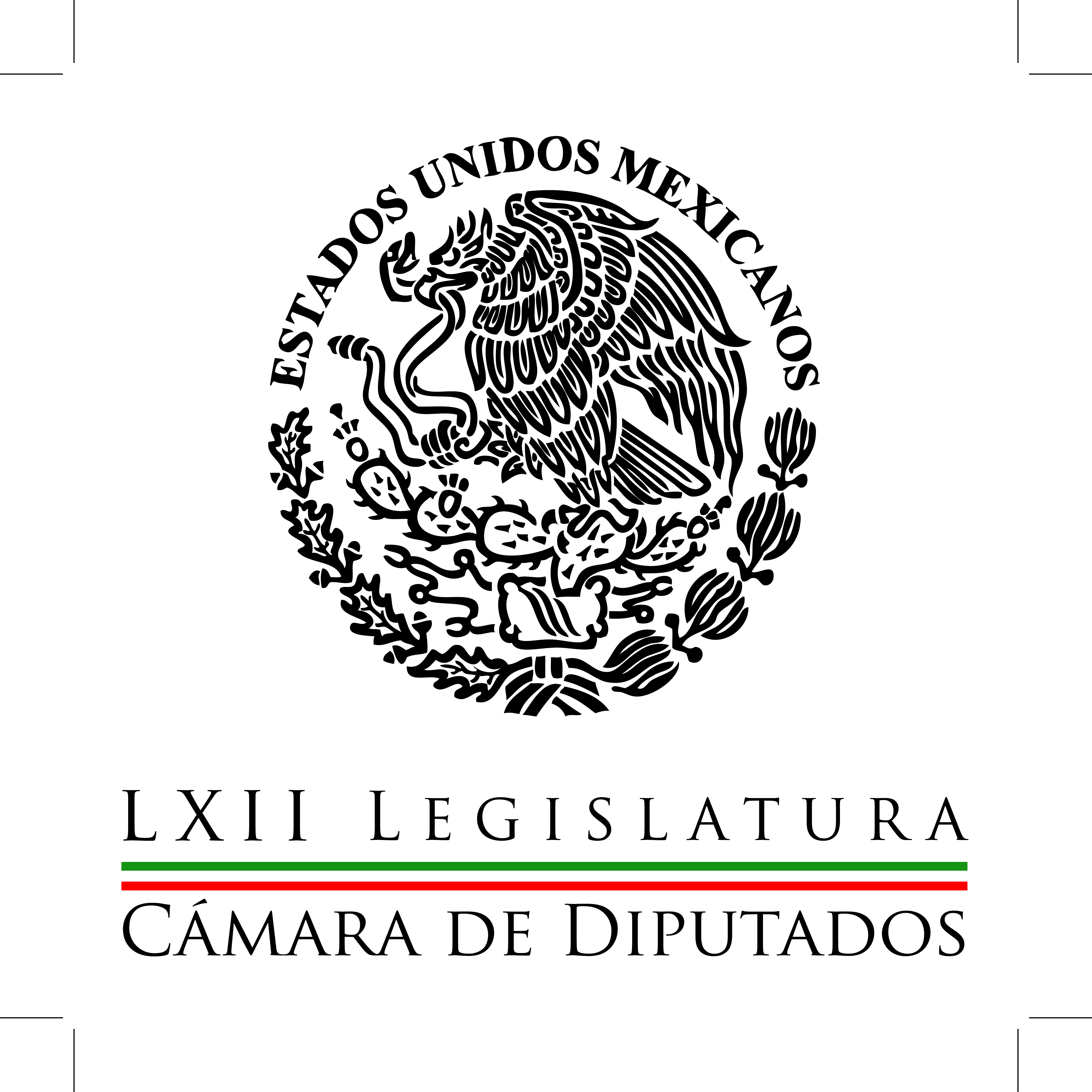 Carpeta InformativaPrimer CorteResumen: Silvano Aureoles pide depurar a guardias comunitarias de Michoacán Diputados federales del PRD solicitaron que se audite el FAIS para Iztapalapa Reconocen necesidad de crear organismo anticorrupciónCeteg realiza pintas en instalaciones del INE; retuvieron a diputado federal Citarán a comparecer a titulares de la CNBV y Condusef por caso Ficrea Permanente exhorta al Ejecutivo Federal a reconocer competencia de la ONU en desaparición forzadaMaría Dolores Padierna: Comisión Nacional de Hidrocarburos publicó convocatoria para licitar áreas de exploración 08 de enero del 2015TEMA(S): Trabajo LegislativoFECHA: 08/01/2015HORA: 06:32NOTICIERO: Fórmula Detrás de la NoticiaEMISIÓN: Primer CorteESTACION: 104.1 FMGRUPO: Fórmula0Silvano Aureoles pide depurar a guardias comunitarias de MichoacánIsrael Aldave, reportero: El perredista Silvano Aureoles pidió depurar cuanto antes a las guardias comunitarias en el estado de Michoacán si no se quiere poner en riesgo el proceso electoral que se llevará a cabo este año en aquella entidad. En este sentido, la Comisión Permanente aprobó un Punto de Acuerdo para que el comisionado para la Paz y la Seguridad en el estado de Michoacán, Alfredo Castillo, comparezca ante el Poder Legislativo para que dé un informe detallado sobre las acciones en materia de seguridad aplicadas en aquella entidad. Duración 1’02’’, nbsg/m.TEMA(S): Trabajo LegislativoFECHA: 08/01/2015HORA: 05:35NOTICIERO: Reporte 98.5EMISIÓN: Primer CorteESTACION: 98.5 FMGRUPO: Imagen0Diputados federales del PRD solicitaron que se audite el FAIS para Iztapalapa Martín Espinosa, conductor: Diputados federales del Partido de la Revolución Democrática solicitaron formalmente a Juan Manuel Portal Martínez, auditor Superior de la Federación, que realice una auditoría a al Fondo de Aportaciones para Infraestructura Social, etiquetado en el Presupuesto de Egresos de la Federación para el 2014 en la delegación Iztapalapa, a fin de transparentar el ejercicio de los recursos asignados y determinar la existencia o no de conductas inadecuadas. En un oficio entregado a la Auditoría Superior de la Federación, miembros del partido del sol azteca como Miguel Alonso Raya y José Luis Muñoz Soria le solicitan a Portal Martínez que en el ámbito de sus atribuciones y ejercicio de su autonomía técnica y de gestión que la ley le confiere, atienda esa petición. Duración 1’05’’, nbsg/m. TEMA(S): Trabajo LegislativoFECHA: 08/01/2015HORA: 06:16NOTICIERO: Primero NoticiasEMISIÓN: Primer CorteESTACION: Canal 2GRUPO: Televisa0Citarán a comparecer a titulares de la CNBV y Condusef por caso Ficrea Enrique Campos Suárez, colaborador: Déjeme comentarle que autoridades financieras y de justicia deberán explicar a legisladores los avances en la investigación del fraude en la Sociedad Financiera Popular Ficrea. Héctor Guerrero, reportero: La Comisión Permanente del Congreso de la Unión citó a los titulares de la Comisión Nacional Bancaria y de Valores, Jaime González Aguadé; de la Condusef, Mario di Costanzo; y a la subprocuradora jurídica de la PGR, Mariana Benítez, y pidió a la Secretaría de Hacienda crear un fondo de recuperación del dinero de los ahorradores. Insert de Trinidad Morales, diputado del PRD: "Es importante saber quiénes están siendo investigados por la comisión de estos actos y cuáles serán las consecuencias penales en contra de quienes llevaron a la quiebra a esta Sociedad Financiera Popular". Reportero: A petición del PRD se sumó el PRI tras hacer una solicitud. Insert de Manuel Añorve, diputado del PRI: "Cambiar el término de comparecencia, que no es una atribución de esta permanente por reunión un trabajo, y en esos términos -obviamente en la comisión respectiva- en esos términos nosotros votaríamos a favor". Reportero: En esta primera sesión del año, el PAN presentó un punto de acuerdo para solicitar a la Secretaría de Comunicaciones y Transportes garantizar la entrega de televisiones digitales con los dispositivos para acceder a Internet, de acuerdo con el programa para la transición a la televisión digital terrestre. Insert de Javier Lozano, senador del PAN: "No la amuelen, no puede ser que no tengan acceso a Internet como es el gran objetivo de esta transición a la televisión digital terrestre". Reportero: El exhorto no fue considerado de urgente y obvia resolución, por lo que fue turnado a comisiones para su estudio. Lo que sí ponderaron urgentes los diputados y senadores fueron cinco comparecencias más ante las comisiones de Trabajo de la Permanente con el comisionado Nacional de Seguridad, Monte Alejandro Rubido, y la subprocuradora Mariana Benítez para abordar temas de seguridad nacional; con el comisionado Alfredo Castillo Cervantes para los temas de seguridad pública de Michoacán; con los subsecretarios de Hacienda, Fernando Aportela y Miguel Messmacher para abordar las variables económicas en el país, la volatilidad del peso y la caída del precio del petróleo; con el titular de Capufe, Benito Neme Sastré, para revisar la situación de las autopistas de peaje; y con el representante del Fideicomiso Río Sonora, Rodolfo Lacy Tamayo, para realizar el pago a los afectados por el desastre provocado por la minera Grupo México. Duración 2’32’’, nbsg/m. TEMA(S): Trabajo LegislativoFECHA: 08/01/2015HORA: 06:52NOTICIERO: Noticias MVSEMISIÓN: Primer CorteESTACION: 102.5 FMGRUPO: MVS Comunicaciones0Ceteg realiza pintas en instalaciones del INE; retuvieron a diputado federalFrancisca Santiaguez, reportera: Este miércoles maestros de la Ceteg comenzaron con actividades luego de las vacaciones decembrinas. Ingresaron al Congreso local a efectuar pintas en los vehículos de los diputados, retuvieron momentáneamente al secretario general del PRD, el diputado federal Jorge Salgado Parra, y rayaron su vehículo. El Distrito 07 del INE, las oficinas del PRI y la Secretaría de Educación en Guerrero fueron clausurados y amenazaron con tomar nuevas acciones en INE si se reabren; advirtieron que no permitirán que se lleven a cabo los comicios de junio. Efectuaron pintas en las instalaciones del Distrito 07 del INE; ahí arribaron elementos de la fuerza estatal con su equipo antimotín para llevar a cabo el desalojo, en caso de que los docentes decidieran quedarse. En el módulo de atención hicieron destrozos de equipo de cómputo. Junto a estas oficinas el INE, se ubican las oficinas provisionales del alcalde de Chilpancingo, Mario Moreno, a quien también le pintaron su vehículo. Los maestros cetegistas también desalojaron a trabajadores las oficinas de la Subsecretaría de Administración y Finanzas de la SEP; esta acción se repitió en una bodega de la misma dependencia en cuyo portón escribieron "Elecciones no”. Duración 2’27’’, nbsg/m. TEMA(S): Trabajo LegislativoFECHA: 08/01/2015HORA: 00:00NOTICIERO: Noticias MVSEMISIÓN: Primer CorteESTACION: OnlineGRUPO: MVS Comunicaciones0Permanente exhorta al Ejecutivo Federal a reconocer competencia de la ONU en desaparición forzadaLa Comisión Permanente del Congreso de la Unión llamó al Ejecutivo federal para que a través de la Secretaría de Relaciones Exteriores reconozca la competencia del Comité de la Organización de las Naciones Unidas contra la desaparición forzada para recibir comunicaciones por parte de las víctimas de este ilícito.La diputada del Partido del Trabajo, Lilia Aguilar Gil, indicó que cifras de la Procuraduría General de la República reconocen 22 mil 322 desaparecidos en México pero organizaciones hablan del doble.Mientras que Human Rights Watch alertó que la desaparición de los 43 estudiantes de la normal rural de Ayotzinapa representan una “crisis de derechos humanos de enormes proporciones”. “Definitivamente no va a quitar la mancha de lo que se convirtió el Momento Mexicano en la pesadilla mexicana, pero sí será un gran avance para México reconocer ante la ONU y poder recibir las comunicaciones por parte de las víctimas y el reconocimiento de los derechos de las mismas en el caso de desaparición forzada específicamente en el caso más vigente que es de los 43 normalistas de Ayotzinapa”, explicó.También, lamentó que en el país no esté tipificada correctamente la desaparición forzada, debido a imprecisiones como no poder ubicar a las víctimas.“La delincuencia organizada ha sido el chivo expiatorio del gobierno para encubrir y promover los actos de privación de libertad, que son conocidos como desaparición forzada y que tienen un elemento central: la participación del Estado en cualquiera de sus representaciones”, finalizó. Duración 00’’, nbsg/m. TEMA(S): Trabajo LegislativoFECHA: 08/01/2015HORA: 00:00NOTICIERO: Noticias MVSEMISIÓN: Primer CorteESTACION: OnlineGRUPO: MVS Comunicaciones0Reconocen necesidad de crear organismo anticorrupciónDiputados federales de todas las fuerzas políticas se pronunciaron en favor de la creación del Sistema Nacional contra la Corrupción, con el fin de atacar con todo ese problema que aqueja al país.Reconocieron además que dicha práctica se ha convertido en un lastre que detiene el desarrollo del país, por lo que se manifestaron en favor de combatirla con un diseño eficaz de normas y sanciones.Sin embargo, expresaron sus diferencias sobre las características que debe tener, al abordar el tema en la discusión de la agenda política durante la sesión de la Comisión Permanente del Congreso de la Unión.El vicecoordinador de la bancada del Partido Revolucionario Institucional (PRI), Héctor Gutiérrez de la Garza, afirmó que esa fuerza política no puede aceptar que en la lucha contra la corrupción se caiga en el oportunismo político y electoral.Tampoco se debe permitir que se incurra en la denuncia mediática, donde algunos actores están más preocupados por exhibir públicamente a cualquier servidor público, cuando se requiere atacar de fondo ese problema, añadió.De acuerdo con el legislador, el PRI tiene un compromiso con la lucha contra la corrupción, pero se pronunció por atacar los temas de fondo.Refirió que en este momento se encuentran en análisis en la Comisión de Puntos Constitucionales las iniciativas presentadas por el Partido Acción Nacional (PAN), la de la diputada petista Lilia Aguilar, así como la del Partido de la Revolución Democrática (PRD).De acuerdo con Gutiérrez de la Garza, el PRI plantea la desaparición de cualquier consejo nacional, comité o figura que entorpezca el procedimiento que tienen que llevar determinados entes, “independientemente de que este Consejo Nacional con diversas atribuciones proviene de una iniciativa que no es de nosotros”.La propuesta priista plantea asimismo el fortalecimiento y la coordinación de los entes ejecutores de ese sistema, que implica reforzar las facultades de la Auditoría Superior de la Federación, a fin de que investigue de inmediato sobre faltas graves, agregó.También se pretende fortalecer a la Secretaría de la Función Pública (SFP) como un ente investigador directo de cada una de las acciones, pero que a su vez trabaje con actitudes preventivas.La prioridad de ambos entes, precisó, no será la sanción, es la investigación para que exista un tribunal independiente encargado de aplicar sanciones.Por supuesto, dijo, existe la Fiscalía Anticorrupción, que se encargará de la denuncia de cualquier delito de tipo penal.El priista exhortó a la colegisladora para que una de sus prioridades sea concretar la Ley Orgánica de la Fiscalía General de la República, que contiene a su vez la Fiscalía Anticorrupción.José Angelino Caamal Mena, de Nueva Alianza, aseveró que la corrupción es un fenómeno que está aniquilando la confianza de los mexicanos en sus instituciones y se ha convertido en un lastre que detiene el desarrollo del país, por lo que se manifestó a favor de combatirla con un diseño eficaz de normas y sanciones.“Hoy se nos presenta la oportunidad de construir un Sistema Nacional Anticorrupción capaz de eliminar estas prácticas, prevenir que se dañe el patrimonio público y sancionar a quienes cometan estos delitos. Esta Legislatura puede pasar a la historia como la que dio el paso para la creación del sistema del combate a la corrupción”, expresó.En tribuna, el representante del Partido Verde Ecologista de México (PVEM), David Pérez Tejada Padilla, afirmó que la corrupción representa un fuerte obstáculo para el desarrollo nacional.Dicha práctica “desincentiva la inversión del sector privado, afecta la economía de las familias mexicanas, distorsiona la distribución del ingreso y genera desigualdad y discriminación en el disfrute de los derechos humanos”, aseveró.Ante ello, precisó, el Sistema Nacional Anticorrupción debe ser sometido a consideración en las próximas semanas, a fin de dotar al Estado de herramientas jurídicas para que el país “supere las malas prácticas de servidores públicos y de particulares que obran en contra del interés general de la nación”.Por el PAN, la senadora María del Pilar Ortega Martínez enfatizó que la corrupción en el país tiene su origen en una estructura económica oligopólica y su influencia en la toma de decisiones de políticas públicas, así como en un marco institucional débil en supervisión, sanciones y transparencia.Sostuvo que el país requiere una reforma como la que propone su partido, para abatir el origen y las causas que provocan la corrupción.La perredista Roxana Luna Porquillo expresó que las prácticas gubernamentales, durante más de 60 años, han permitido que se conforme un Estado corrupto, por lo que consideró necesaria la creación de un sistema anticorrupción independiente del Poder Ejecutivo.La vicecoordinadora del Partido del Trabajo (PT), Lilia Aguilar Gil, consideró que el pre proyecto que se encuentra en la Comisión de Puntos Constitucionales es insuficiente para acabar con el problema de la corrupción en el país, toda vez que “no hace una separación clara entre la transparencia y la rendición de cuentas”.Propuso que los partidos políticos “demuestren altura de miras” y hagan “una propuesta de transparencia y anticorrupción integral, donde todos reconozcamos los problemas que enfrentamos y donde todos realmente estemos dispuestos a resolver éste, que es un problema de raíz y sistemático en México”.La diputada de Movimiento Ciudadano, Nelly del Carmen Vargas Pérez, consideró que “es imperiosa la aprobación del Sistema Nacional Anticorrupción” y destacó que es un tema “de la máxima prioridad ante la actual condición del país”. Duración 00’’, nbsg/m. INFORMACIÓN GENERALTEMA(S): Información GeneralFECHA: 08/01/2015HORA: 06:28NOTICIERO: En los Tiempos de la RadioEMISIÓN: Primer CorteESTACION: 103.3 FMGRUPO: Fórmula0María Dolores Padierna: Comisión Nacional de Hidrocarburos publicó convocatoria para licitar áreas de exploración María Dolores Padierna, colaboradora: La Comisión Nacional de Hidrocarburos publicó en el Diario Oficial de la Federación la primera convocatoria para licitar 14 áreas contractuales de exploración en agua someras, a pesar de que la reforma energética establece que las trasnacionales deben comenzar en aguas profundas. Se confirma lo que dijimos, que sólo vienen a llevarse la renta petrolera. Son 14 áreas a licitar, que abarcan una superficie de cuatro mil 222 kilómetros cuadrados, donde el costo de producción es de 20 dólares. Pemex ha explorado estas áreas y podría ganar la renta petrolera en vez de otorgarla a las trasnacionales. Los contratos previstos además son de producción compartida, donde las trasnacionales se quedan con toda la producción de hidrocarburos y sólo entregan cuatro contraprestaciones al Estado en especie, con lo que México perderá una gran parte de su renta petrolera. Se desconocen las variables de adjudicación y tal vez las conozcamos hasta julio de 2015, en que se adjudicarán los contratos. Ante la falta de transparencia y la falta de información, debe exigirse a los funcionarios cuáles fueron los criterios y razones para licitar estas 14 áreas contractuales en aguas someras y no en aguas profundas, como lo marca la reforma energética; los criterios y razones de por qué decidieron contratos de producción compartida, que son los menos rentables para el Estado; una información detallada de las inversiones a realizar en estas 14 áreas a licitar. Que hagan públicas las reuniones que tuvieron con las trasnacionales, porque la ley se los obliga, dónde fueron esas reuniones, quiénes participaron, a qué acuerdos llegaron; que entreguen las minutas y se publiquen las actas de los consejos de administración; los obliga la ley. Además la Ronda Uno, o al menos estas 14 áreas, debe suspenderse la licitación ante la caída enorme de los precios del petróleo porque en aguas someras el costo es de 20 dólares; Pemex puede ganarle algo en vez de perderlo todo. Duración 2’35’’, nbsg/m. TEMA(S): Información GeneralFECHA: 08/01/2015HORA: 06:28NOTICIERO: En los Tiempos de la RadioEMISIÓN: Primer CorteESTACION: 103.3 FMGRUPO: Fórmula0Joaquín López-Dóriga: Ricardo Gallardo y sus nexos con la delincuencia organizada Joaquín López-Dóriga, colaborador: Cuando el PRD, con Jesús Zambrano como su presidente, postuló como su candidato a la alcaldía de Soledad Graciano Sánchez -la segunda más importante de San Luis Potosí- a Ricardo Gallardo ya había informes de sus posibles nexos con el crimen organizado. Ahora, este mismo Ricardo Gallardo, había pedido licencia -apenas el viernes pasado- para ser candidato del mismo PRD, pero al gobierno de San Luis. Estamos hablando que la alcaldía, que el municipio de Soledad Graciano Sánchez es el segundo más importante, insisto, de San Luis Potosí: está conurbado a San Luis, la capital. Lo que pasa es que este titular con licencia del municipio de Soledad Graciano Sánchez, Ricardo Gallardo, tenía una orden de aprehensión. Había una averiguación abierta en su contra en la Procuraduría General de la República por delincuencia organizada y lavado de dinero. Sobre esto preguntaba yo, en el noticiero del martes por la noche, ¿cuál es la responsabilidad de la dirigencia de un partido -en este caso del PRD- al nominar a estos candidatos? Y la respuesta, la respuesta fue un ataque de Jesús Ortega. Dijo que yo había dado esa información en revancha -dijo- por la reforma en telecomunicaciones; que no tiene nada que ver una cosa con otra, ¿por qué? Porque nada de lo que dije fue mentira, por lo menos no lo pudo desmentir el mismo Ortega. Duración 1’36’’, nbsg/m. TEMA(S): Información GeneralFECHA: 08/01/2015HORA: 06:28NOTICIERO: En los Tiempos de la RadioEMISIÓN: Primer CorteESTACION: 103.3 FMGRUPO: Fórmula0Joaquín López-Dóriga: Aplicación de reformas estructurales elevarían productividad del país Joaquín López-Dóriga, colaborador: José Ángel Gurría, el secretario general de la OCDE, dijo que, de implementarse correctamente el paquete de reformas estructurales enviadas por el presidente Peña Nieto y aprobadas por el Congreso mexicano, se va a incrementar el crecimiento económico de México durante la próxima década en un 1 por ciento más del PIB. Las reformas, dijo Gurría, además de elevar el nivel total de la productividad en el país, con lo cual habría otros beneficios no calculados en este efecto positivo esperado sobre crecimiento, quizá aportarían otro medio punto de crecimiento adicional. Dijo el secretario general de la OCDE que estos impactos muestran la trascendencia y magnitud de los consensos alcanzados para aprobar las reformas estructurales. Lo que yo apuntaría es que aquí está el factor tiempo, el factor tiempo, que es quizá el mayor enemigo de las reformas. Duración 1’06’’, nbsg/m. TEMA(S): Información GeneralFECHA: 08/01/2015HORA: 06:28NOTICIERO: En los Tiempos de la RadioEMISIÓN: Primer CorteESTACION: 103.3 FMGRUPO: Fórmula0Carlos Alberto Martínez: La disciplina financiera Carlos Alberto Martínez, colaborador: El tener disciplina financiera reduciría la necesidad de llegar a las casas de empeño que en esta época del año son las que acaparan el mercado de préstamos a los ciudadanos. El tema es relevante, ya que se ceñirse a un presupuesto quincenal o mensual suele ser un punto muy relevante en nuestra cultura mexicana que posee poca conciencia de ahorro; por ejemplo, gastar más de lo que se puede pagar frecuentemente provoca angustia y estrés al no poder cumplir con los compromisos financieros. De acuerdo con un estudio de capacidades financieras de México elaborado por el Banco Mundial, sólo 41 por ciento de los encuestados califica de manera vital su presupuesto y el 20 por ciento lleva un seguimiento riguroso de sus gastos, lo que es muy bajo francamente. También es importante estar preparados para lo que en el futuro pueda traer consigo, así como para aquellos que inesperadamente puede llegar a suceder. Todo lo anterior requiere de un respaldo monetario disponible que sólo se logra con disciplina financiera. Estar endeudado sin tener posibilidades de pagar lo que se adeuda es una de las sensaciones más angustiantes que se puede experimentar en la vida de cualquier ser humano, lo mejor es confrontar el problema y diseñar una estrategia para tener el control de sus deudas y evitar moras, cobros jurídicos y reportes negativos en buró de crédito. Lo recomendable es organizar las finanzas familiares de corto plazo, lo que pude ser la base para tener una mejor economía en el futuro. Se deben diferenciar las compras realmente necesarias de las que se realizan para satisfacer un deseo o una cultura basada en tradiciones que hoy están llenas de un sentido puramente comercial y así hacer mayor conciencia de nuestros propios gastos, que el paso del tiempo puede llegar a perjudicar nuestro bolsillo sino no lo planeamos. En las condiciones en las que se encuentra hoy en día nuestra economía lo que menos debemos hacer como ciudadanos es gastar más de lo que tenemos, pues se vienen tiempos difíciles todavía este año. Duración 2’39’’, nbsg/m. TEMA(S): Información General FECHA: 08/01/14HORA: 7:36NOTICIERO: Primero NoticiasEMISIÓN: Primer Corte ESTACION: Canal 2GRUPO: Fórmula 0Enrique Campos Suárez: Pemex ha visto una disminución en su producción Enrique Campos Suárez, colaborador: A propósito del mercado petrolero, que ves que últimamente nos ha dado muchas noticias, llamaba al escándalo desde que se hablaba de una posible reforma energética en México, lo que implicaría que este país vendería más petróleo, sobre todo a los Estados Unidos, y en ello se justificaban muchos opositores a ese cambio, afortunadamente se dio la reforma, aunque la realidad es que sí llegó por lo menos en una de cada tarde. Pemex ha visto una disminución drástica en su producción de petróleo crudo, por no hablar de la precaria producción de refinados como por ejemplo las gasolinas. Hoy lo que llama la atención es que México podría importar petróleo crudo desde Estados Unidos para procesar combustibles en las refinerías de Petróleos Mexicanos. Este país importa desde hace ya algún tiempo la mitad de las gasolinas que se consumen y la idea es traer el crudo, que es materia prima, para aumentar esa producción. Lo que hay que esperar es que Estados Unidos cambie una ley que le impida exportar petróleo, pero bueno, ha subido tanto su producción en aquel país que se podrían dar ese lujo, mientras que la producción petrolera mexicana ha bajado. Si fuera cualquier otra materia prima no llamaría tanto la atención, pero como se trata de petróleo, al que le hemos dado un equivocado trato sagrado, por eso es que se convierte en un asunto tan notorio, aunque se trate de una cantidad mínima de barriles los que al final del día podrían importarse. 1’ 21”, Ma.m. TEMA(S): Información General FECHA: 08/01/14HORA: 5:45NOTICIERO: En los Tiempos de la RadioEMISIÓN: Primer Corte ESTACION: 103.3 FMGRUPO: Fórmula 0Leopoldo Mendívil: Muere Julio Scherer Leopoldo Mendívil, colaborador: Miren ustedes, lamentablemente ayer se dio la noticia sobre la muerte de Julio Scherer. Viéndolo en alguna de las fotografías publicadas sobre el sepelio de Vicente Leñero, me pareció tan acabado don Julio que no pude detener la premonición de que muy pronto iría a reencontrarse con el mayor y el mejor de sus amigos. Tan notorio decaimiento naturalmente era trabajo de la enfermedad que le venía acabando desde meses atrás, pero su rostro denotaba algo mayor, algo muy personal, muy íntimo. Don Julio supo oportunamente que él sería quien iría al sepelio de su amigo y no viceversa, es probable que invertidos los papeles y vivo hoy Leñero, su muerte le hubiera llegado más allá del próximo inicio de febrero, porque así era, no podían, la soledad en la amistad también existe. Porque Julio y Vicente fueron hermanados por muchos de los dolores y derrotas que vivieron, pero sobre todo por muchos de los triunfos y creaciones que en el curso de su amistad les fueron fundiendo. En el final, a la altura de los años la existencia de cada uno y con las malas de las enfermedades que parecían, sería muy difícil sobrevivir al que de ellos despidiera al otro. Y quiero por este conducto mandar mi más sentido pésame a Rafael Rodríguez Castañeda, director de la revista "Proceso", y lo hago porque en algún momento compartimos una relación laboral y de la cual sigo recordándolo. 1’ 57”, Ma.m. TEMA(S): Información General FECHA: 07/01/14HORA: 7:05NOTICIERO: Reporte 98.5EMISIÓN: Primer Corte ESTACION: 98.5 FMGRUPO: Imagen 0Enrique Peña celebró el centenario de la promulgación de la Ley Agraria Enrique Sánchez, reportero: Al celebrar el centenario de la promulgación de la Ley Agraria en el puerto de Veracruz, el presidente de la República, Enrique Peña Nieto, aseguró que su gobierno trabaja para devolverle el rostro de dignidad al campo mexicano. Frente a productores afiliados a la Confederación Nacional Campesina, el mandatario recordó que la Ley Agraria hace cien años vino a hacer justicia a mexicanos que encontraron en la tierra una fuente de trabajo y de ingreso digno, sin embargo, reconoció, en ese esfuerzo aún se tienen rezagos. Insert de Enrique Peña Nieto, presidente de México: "...al encontrarme en esta tercera celebración con ustedes es acreditar al final de cuentas que el Presidente de la República, que su gobierno es aliado de las y los campesinos del país, que el Presidente de la República y su gobierno está empeñado y dedicado a asegurar que el campo de nuestro país sea más productivo y genere mejores ingresos para quienes hacen del campo su vida diaria". Para lograr esta situación, a través de distintos programas, se han canalizado 18 mil millones de pesos en apoyos y subsidios que tienen como objetivo incentivar la producción, dijo. Lo mismo ocurre con Financiera Nacional de Desarrollo, que ofrece créditos a tasas por debajo del 7 por ciento, y las 91 mil acciones para vivienda rural. Insert de Enrique Peña Nieto: "Todas estas acciones muy focalizadas a atender el campo de nuestro país, para atender y apoyar a las familias que viven y dependen del campo de México, que suman los otros beneficios que vienen y derivan de las reformas estructurales". Y son justo estas reformas estructurales las que vendrán a apuntalar el desarrollo, no sólo del campo, sino del país entero, afirmó el mandatario. De hecho, los primeros beneficios comienzan a reflejarse en el bolsillo de los mexicanos, como lo refirió en su mensaje de Año Nuevo, cuando anunció las acciones para impulsar la economía familiar, entre las que destacan terminar con el cobro de la larga distancia telefónica, los llamados gasolinazos y reducir las tarifas eléctricas. Insert de Enrique Peña Nieto: "Este es un gobierno que tiene muy claro el rumbo por el que caminamos y a dónde queremos llevar a México. Queremos llevar al país a que tenga condiciones de mayor modernidad, que sea un país que tenga asideros, es decir, que tenga plataformas para impulsar su desarrollo". Acompañado de los gobernadores de Veracruz, Chihuahua, Michoacán, Durango e Hidalgo, además de cinco de sus secretarios, el presidente Peña Nieto pidió a los mexicanos trabajar en conjunto para lograr el país con prosperidad. Insert de Enrique Peña Nieto: "Quienes tenemos responsabilidad pública, es claro, nuestro empeño y nuestro esfuerzo debe estar orientado a asegurar que los beneficios de las reformas y de las acciones impacten positivamente a las familias mexicanas, que al final de cuentas cada mexicano, cada mexicana y cada mexicano en su diario actuar contribuye con su actitud, con su disposición, con su ánimo, con su entusiasmo a ir construyendo el país que todos queremos". Luego de develar la placa por el centenario de la Ley Agraria, el Presidente de la República se trasladó al muelle de la Armada de México, donde abanderó la patrulla costera Mitla y tomó protesta a los marinos. TEMA(S): Información General FECHA: 08/01/14HORA: 8:00NOTICIERO: Grupofórmula.comEMISIÓN: Primer Corte ESTACION: onlineGRUPO: Fórmula 0Rechaza Navarrete desbandada en el PRD.A pesar de las recientes renuncias, entre ellas, las de Mario Delgado, el dirigente nacional del PRD, Carlos Navarrete, rechazó que haya una desbandada en el partido."Son entidades de interés público donde se entra con libertad y se sale con libertad, los partidos no son propietarios de la voluntad de los ciudadanos, la gente entra a un partido o se sale de un partido de acuerdo a sus convicciones, ese es un derecho constitucional, los que vienen al PRD todos son bienvenidos, los que designan otros proyectos políticos, todos son respetados".Mientras que al referirse a la detención de Ricardo Gallardo Cardona, ex alcalde de Soledad de Graciano Sánchez en San Luis Potosí, dijo que en el PRD no hay protección ni encubrimiento para nadie."Malos alcaldes hay en el PRI, malos alcaldes hay en el PAN y sólo los que no tienen cargos públicos no tienen preocupación alguna". Ma.m. TEMA(S): Información General FECHA: 08/01/14HORA: 00:00NOTICIERO: MVS OnlineEMISIÓN: Primer Corte ESTACION: onlineGRUPO: MVS 0Publican lineamientos del Programa de Derechos IndígenasLa Comisión Nacional para el Desarrollo de los Pueblos Indígenas (CDI) emitió los Lineamientos del Programa de Derechos Indígenas, con el que se busca apoyar a este sector en el ejercicio de sus derechos culturales, de comunicación, de acceso a la justicia, de género y de salud.El acuerdo publicado este jueves en el Diario Oficial de la Federación establece los lineamientos para operar, durante el ejercicio fiscal 2015, el citado programa que es de cobertura nacional para los estados con población indígena originaria y/o migrante.Los beneficiarios del programa serán las comunidades, grupos y organizaciones indígenas -legalmente constituidas- y otros actores sociales que desarrollen proyectos para el ejercicio de sus derechos de acceso a la justicia, culturales, de comunicación, y de género.Para obtener los beneficios, los interesados podrán solicitar el apoyo con base en los términos y fechas de las convocatorias que en materia de acceso a justicia, igualdad de género y difusión del patrimonio cultural, emita la CDI.Para ello deberán entregar, en las Unidades Administrativas Receptoras, la solicitud de apoyo mediante formato o escrito libre en original, en el que se indique nombre del solicitante, tipo de apoyo que requiere y datos de localización, acompañada de los requisitos y formatos establecidos en cada convocatoria.Los tipos de apoyo que se contemplan son en materia de Implementación de proyectos para el ejercicio de derechos de acceso a la justicia; Atención a Indígenas en Materia Penal y Penitenciaria; Apoyos para el Acceso a los Derechos de Indígenas DesplazadosAsí como en materia de Ejercicio de derechos culturales y de comunicación; Derecho a la Igualdad de Género, y Apoyo para el acceso a la Atención Médica de Tercer Nivel.La vigencia de los apoyos será durante el ejercicio fiscal correspondiente y si los recursos otorgados no se aplican, conforme a los conceptos autorizados, serán suspendidos, aclara la comisión en el documento publicado este jueves.Si las Instancias Ejecutoras son los beneficiarios del proyecto y tienen recursos no devengados o que no hayan sido utilizados en los fines autorizados al cierre del ejercicio fiscal correspondiente, deberán reintegrarlos a más tardar el último día hábil de diciembre de 2015.Los recursos federales otorgados a este programa podrán ser revisados por las secretarías de la Función Pública (SFP), y la de Hacienda y Crédito Público (SHCP), así como por la Auditoría Superior de la Federación (ASF) y demás instancias competentes.Carpeta InformativaSegundo CorteResumen: Diputados analizan aumentar a 21 el número de ministros de la SCJNMiguel Alonso Raya: Tuvimos una reunión con una comisión de los afectados de Ficrea Fernando Zárate: Propone expulsar a cinco delegados del DF por corruptos Alfredo del Mazo: Su renuncia a la dirección de Banobras para buscar una diputación No solo PRD está en crisis, hay en todos los partidos: BarbosaCarlos Navarrete: PRD pidió investigar al alcalde Ricardo Gallardo Liberan bajo fianza a alcalde de Charapan, MichoacánProtesta de periodistas por desaparición de reportero de Veracruz Martín Carmona: GDF regaló una casa a la embajada de Azerbaiyán Insuficiente 30 días para determinar situación de Gutiérrez de la Torre: PGJDF Ahumada acusa amenazas de presunto agente del CisenPartido Humanista pide aclarar fraude en FicreaAlfonso Zárate: Elecciones federales intermedias Inflación bajará a 3% en 2015: Fernando AportelaEduardo Medina Mora: Van por buen camino negociaciones para importar petróleo de EU Pemex intercambiaría crudo pesado por ligero con EUAlta probabilidad de aumento en tasas de interés este año: BanxicoSHCP: gobierno sacrificará gasto de ser necesarioEconomía mexicana podría crecer 3.9% en 2015: OCDEDe 0.49% inflación en diciembre por alza en productos agropecuariosJueves 08 de enero de 2015CÁMARA DE DIPUTADOSTEMA(S): Trabajo LegislativoFECHA: 08/01/2015HORA: 12:18NOTICIERO: Noticias MVSEMISIÓN: Segundo CorteESTACION: OnlineGRUPO: MVS Comunicaciones0Diputados analizan aumentar a 21 el número de ministros de la SCJNLa Comisión de Puntos Constitucionales de la Cámara de Diputados analiza una iniciativa de reforma a la Carta Magna para que los ministros de la Suprema Corte de Justicia de la Nación pasen de 11 a 21, bajo el argumento de “modernizar y garantizar una justicia pronta y eficaz”.La iniciativa fue presentada por el diputado panista con licencia, Alfredo Zamora, que señala que la SCJN y el Poder Judicial están “atrasados y generan rezago”, por lo que “debe ser más plural e integrarse con un número de miembros que garanticen esta condición”.El documento que estudia la comisión indica que tan sólo en 2013 la Corte recibió 488 asuntos de contradicciones de tesis entre tribunales colegiados; además atiende incidentes de ejecución de sentencias de amparo, y otros recursos que no implican interpretar la Carta Magna.Lo que genera “un congestionamiento de asuntos en las salas que reflejan que esta institución y los 11 ministros que la integran siguen resolviendo una gran cantidad de temas que no son propios de un tribunal constitucional”. Señalar que en 1994, mediante una reforma constitucional, se redujo el número de ministros de la Suprema Corre de 26 a 11. Duración 00’’, nbsg/m. TEMA(S): Trabajo LegislativoFECHA: 08/01/2015HORA: 09:08NOTICIERO: En los Tiempos de la RadioEMISIÓN: Segundo CorteESTACION: 103.3 FMGRUPO: Fórmula0Miguel Alonso Raya: Tuvimos una reunión con una comisión de los afectados de Ficrea Oscar Mario Beteta (OMB), conductor: Pasamos con el licenciado Miguel Alonso Raya, él es coordinador de la fracción del partido, de la fracción del PRD, perdón, en la Cámara de Diputados. Legislador muchas gracias y muy buen día. Miguel Alonso Raya (MAR), coordinador del PRD en la Cámara de Diputados: No, no, buen día Oscar Mario, a tus órdenes. OMB: Bueno, el caso, el caso Ficrea, hemos tenido ya la presencia de ahorradores defraudados por esta institución y pues realmente están muy preocupados, porque las autoridades no dan una respuesta clara a sus peticiones. MAR: Sí, a ver Oscar Mario y qué bueno que..., gracias por la oportunidad de comunicarnos a través de tu noticiero. El día de anteayer tuvimos una reunión con una comisión de los afectados de Ficrea y el día de ayer. OMB: Hay que decir que son casi siete mil eh, son muchos. MAR: Sí, es una pequeña comisión, que ellos han integrado para andar ahí, pues hablando y buscando la manera de encontrar y de hacer, desarrollar los procedimientos que se requieran para recuperar lo que tenían ahorrado. OMB: Sí, pero en total son casi siete mil, ¿verdad, señor legislador? MAR: Sí, sí, son, sí, casi son siete mil, seis mil 724, dicen, según la información que tienen, pues casi siete mil. Entonces ayer se presentó un punto de acuerdo por parte nuestra y se aprobó en la permanente la comparecencia del presidente de la Comisión Nacional Bancaria y de Valores, del presidente de la Condusef y del encargado de inteligencia de la Secretaría de Hacienda, de Bazbaz, para efectos de que puedan explicar con toda claridad qué fue lo que pasó con Ficrea. Porque desde cuando se hizo la Reforma Financiera Oscar Mario, se creó un buró financiero en la Condusef, justamente para generar alertas, para que esto no sucediera, ya había sucedido un conjunto de quiebres con diferentes cajas de ahorro, cajas populares de Oaxaca, de diferentes lugares. Y entonces bueno, la cuestión era crear una instancia que le diera seguimiento a cada una de las instituciones financieras o de ahorros que se tienen registradas y cuando vieran medidas, mecanismos que son irregulares, que brincan, como aquí, si te dicen, "A ver trae tus ahorros y te vamos a dar diez por ciento de interés", pues es lógico que lo correcto, rápidamente emitir la alerta, porque nadie puede tener capacidad de dar esa tasa de interés y mantenerla, si no está haciendo una cosa totalmente irregular. Y entonces eso no se hizo y aconteció lo que hasta ahora va, que nos parece que está lleno de un conjunto de irregularidades y para eso se le va a citar a la tercera Comisión, en la permanente, en el transcurso de la próxima semana. OMB: Bueno y le doy un caso específico, también hemos tenido aquí repito, representantes de estos ahorradores que fueron defraudados por Ficrea. Dicen: "Queremos una investigación para explicar diversas irregularidades que se han registrado durante este proceso de intervención por parte de la Comisión Nacional Bancaria y de Valores." Porque, yo no sé si sabía usted este dato, en los seis meses previos a la intervención, en marzo del 2014, porque la intervención oficialmente se decreta, si no mal recuerdo el pasado 7 de noviembre, bueno, pero seis meses antes cuando ya había presencia de las autoridades en Ficrea, se duplica la cartera, pasando de, cerrando números, tres mil y pico a seis mil millones de pesos. ¿Qué pasó? MAR: Sí, está claro que hay irregularidades y mostraron ahí las gráficas los datos todos, todo lo que... OMB: ¿Le dieron a usted este dato también? MAR: Sí, sí, este dato que tú señalas, o sea de pronto tiene en los últimos tres, cuatro meses, un crecimiento exponencial, o sea una cosa rara y luego el asunto es, bueno pues que sacan más de dos mil millones de pesos de pronto salen de la financiera. Por lo tanto indiscutiblemente que hay..., que cualquiera puede presumir de evidentes complicidades con las autoridades encargadas de vigilar esto. OMB: Y también consideran que fue un error y se les había prometido que no se iba a llevar a cabo la liquidación de Ficrea. MAR: Están... Mostraron... Nos mostraron el video en donde justamente el presidente de la Condusef, hablando con ellos señala, informándoles afuera, en la calle, cuando estuvieron... Cuando fueron a tener a una reunión con el presidente de la Comisión Nacional Bancaria y con el de la Condusef, les dice claramente que no será liquidada, que continuará y que buscarán la manera de que se recupere el 100 por ciento de los recursos. OMB: En este clima de crisis de confianzas -si me permite- por muchas razones señor legislador, ¿qué van a hacer ustedes, el poder Legislativo como diputados federales -yo no sé si se sumen algunos senadores también de su partido o de otros órganos políticos- para pues poco a poco ir terminando con este estado de indefensión que sienten -para el caso de Ficrea pero hay muchos otros- miles de mexicanos? ¿No hay nada que hacer? Bueno, se decreta, se hacen las cosas mal, siempre poco transparentes y pues ahí se va y vamos al otro asunto. MAR: A ver, tenemos que hacer dos cosas. Una, lo que está en marcha que es citar a los responsables, a los encargados de las instituciones del Estado mexicano de vigilar a las instituciones financieras, al tema financiero y entonces para que respondan al conjunto de dudas, de interrogantes que vienen planteando los afectados. Eso en primer lugar, y desde luego, a tomar las medidas para exigirle a las autoridades que hagan lo que tienen en obligación con base en la ley de hacer, de proceder. Entre otras, desde luego a girar las órdenes de aprehensión respectivas, a embargar los bienes que tienen, etcétera, porque los ahorradores por cierto no están pidiendo recursos públicos, lo que están pidiendo es que se le embargue... Con los bienes que tiene el dueño de Ficrea, quien era el dueño, con eso es suficiente para que en todo caso puedan recuperar ellos completo lo que tenían ahorrado como tal. Eso es lo que ellos están planteando y sería parte de las medidas que habría que tomar. La otra medida que debe tomarse de fondo -en mi opinión- pues es crear el sistema de combate a la corrupción para poder acabar con ese tipo de fenómenos y no solamente con lo que aparece con Ficrea, sino con lo que acontece con cualquier funcionario público. OMB: También mencionaban pues los ahorradores defraudados que estuvieron en este espacio ayer o anteayer, bueno pues es que ahí está el Fobraproa y deberían de utilizar estos miles de millones de pesos que tienen "en la panza", pues para ayudar a más de siete mil personas que fueron defraudadas. MAR: Eso es parte en todo caso de alguna posible alternativa que pudiera tomarse, pero en primer lugar, creo que habría que ir por los recursos, por las propiedades, por lo que tiene quien manejaba, quien era el dueño de Ficrea. Y creo que de ahí se puede resolver perfectamente y entender el asunto y la preocupación del conjunto de ahorradores, ahora defraudados o afectados. OMB: Pero sobre todo en el caso de la cartera que triangulaba a través de su otra empresa, que asciende si no mal recuerdo, dos mil 500 millones de pesos y que pudieran recuperarse relativamente rápido, ¿no? MAR: En eso estamos y para eso es el citatorio, la reunión de trabajo con el presidente de la Comisión Nacional Bancaria y de Valores, con el de la Condusef y con el de Inteligencia Financiera, porque se habla de lavado de dinero, entonces pues que expliquen y aclaren de qué se trata, qué pasó y sobre todo pues que están haciendo y cómo vamos a garantizar que la gente recupere su dinero completo. OMB: Bueno, este punto de acuerdo ante la permanente, ¿ya se... MAR: Ya quedó aprobado el día de ayer. OMB: Exacto. MAR: Ya quedó el mandato a la tercera Comisión de la Permanente para efectos de que cite de inmediato... Se ponga en contacto y cite a reunión de trabajo a estos funcionarios. OMB: ¿Cuándo será? MAR: Puede ser ya en la próxima semana. OMB: ¿Pero no tienen el día? Hoy estamos a... MAR: ...no tengo yo todavía en este momento el día. OMB: Pero no pasa, no pasa de la próxima semana. MAR: No debe pasar de la próxima semana. OMB: Bien. Bueno algunas peticiones, me imagino que personas que también han sido defraudadas son muchas y que llegan a este espacio y siempre muchas gracias, le preguntan: "¿si van a invitar a esta comisión que representa a los defraudados?". MAR: Son...serán facultades o acuerdos que tenga que tomar la tercera comisión, los integrantes de la tercera comisión de la Permanente. Yo creo que no debería de haber problema para que ellos puedan ser invitados y escuchar las intervenciones que se desarrollen en el marco de la reunión. No pueden intervenir, ¿pero cómo se llama?, sí pueden estar presentes. OMB: ¿Sí pueden estar presentes? MAR: Sí. OMB: Entonces, ¿una vez que se dé a conocer el día y la hora pueden acudir representantes de esta comisión de los defraudados en Ficrea? MAR: Sí, sí pueden. OMB: Pueden...o sea, llegan a la Cámara de Diputados y... MAR: Al salón donde se vaya a desarrollar la reunión y pueden estar en calidad de observadores sin ningún problema. OMB: Pueden entonces, están autorizados. MAR: Sí, sin ningún problema. OMB: Bueno, pues ahí está la respuesta y estaremos muy pendientes, señor legislador, y gracias por su tiempo. MAR: No, al contrario, a ti Oscar Mario, muy amable, muchas gracias. OMB: Muchas gracias. Bueno, repito, podrán asistir representantes de esta Comisión de Ahorradores Defraudados por Ficrea cuando se sepa del día y la fecha de la comparecencia de los titulares de la Comisión Nacional Bancaria y de Valores y de la Condusef también en la Cámara baja. Duración 11’50’’, nbsg/m. TEMA(S): Trabajo LegislativoFECHA: 08/01/2015HORA: 08:19NOTICIERO: Imagen InformativaEMISIÓN: Segundo CorteESTACION: 90.5 FMGRUPO: Imagen0Fernando Zárate: Propone expulsar a cinco delegados del DF por corruptos Adela Micha (AM), conductora: Tal y como lo hablábamos hace un rato con el líder nacional del PRD, Carlos Navarrete, Fernando Zárate, un correligionario del PRD, ha hecho una propuesta de expulsar de su partido a cinco delegados del Distrito Federal por corruptos. Y ha dicho también que el líder nacional del PAN, Ricardo Anaya, es un ejemplo a seguir en la clase política y que debiera de seguirse ese ejemplo. Lo buscamos al diputado Zárate y lo tenemos en la línea telefónica. Diputado, ¿cómo estás? Buenos días. Fernando Zárate (FZ), diputado del PRD: Adela, muy buenos días. Un gusto estar contigo. AM: Muchas gracias. Diputado, pues lo hablábamos hace unos minutos con el líder nacional, Carlos Navarrete, y él decía que no se puede expulsar a nadie sin comprobar que efectivamente sean responsables de cometer algún delito, pero que por otro lado, si tú sabías algo, diputado, que lo denunciarás no solamente públicamente, sino ante las autoridades pertinentes. De hecho, me dijo que hablaría contigo. ¿Qué sabes tú de estos delegados? FZ: Me parece que hay que ser muy claros y hay que ser honestos. ¿Qué significa eso, Adela? Pareciera que nosotros necesitamos "la prueba del diablo", como se llama jurídicamente, para acreditar fehacientemente que un señor está entregado dinero o recibiendo dinero, como en el caso del "señor de las ligas", que bien lo recordamos, que fue documentado públicamente y que después fue procesado. Pero a eso se le llama la prueba del diablo, jurídicamente hablando. ¿Qué significa? Que nosotros tendríamos que tomar, o tener cámaras y vídeo para acreditar una conducta que a todas luces, por el uso del sentido común y de la lógica de cualquier ciudadano, sabemos que se está cometiendo actos de corrupción en la Ciudad de México. Desde que nos levantamos y las madres preparan a los niños para la escuela, caminan al transporte público y los dejan en la escuela, regresar, pasando por todo un día del trabajo, ¿no vemos corrupción por todos lados en la Ciudad de México? Yo creo que esa postura es equivocada en el sentido de necesitar, investigar, porque también los órganos de Estado, como el Ministerio Público en la Ciudad de México nomás no están funcionando. Pero te lo acreditaré específicamente y yo lo he denunciado, no solamente privado sino públicamente. GJH: ¿Cómo lo acreditas? Son cinco delegados, tú has hablado del Iztapalapa, Álvaro Obregón, Coyoacán, Tlalpan y Cuauhtémoc. FZ: Lo señalé como sólo un ejemplo, pero en realidad en la experiencia de los ciudadanos, nosotros podríamos señalar que la única manera de participación ciudadana, es la corrupción, Adela. Desde que nos levantamos hasta que vamos a dormir, el único contacto que hay entre las autoridades en el Distrito Federal y los ciudadanos es la corrupción. Es la nueva forma en la que se hace política en la Ciudad de México y esto está a punto de estallar, y nosotros no podemos tener más de dos, y te lo voy a acreditar específicamente. Por ejemplo, el 31 de diciembre, cruzo la calle Altavista en San Ángel, zona histórica, y observó a dos personas comandados por la delegación, con chalecos oficiales de la delegación Avaro Obregón, un equipo de 15 personas, lo tengo documentado y presentado la denuncia ante el Ministerio Público, talando dos o tres árboles para darle entrada un edificio. ¿Qué es lo que ocurre? Me detengo como diputado federal y les digo: "¿Dónde está su permiso para talar el árbol?". Y esto es sólo un ejemplo de lo que vive cualquier ciudadano en la Ciudad de México. Y me dice: "Bueno, somos gente de la delegación, tenemos el permiso, ahorita te lo traemos", y todos se empiezan a resguardar en el edificio; la dirección específica es avenida Desierto de los Leones 32, colonia San Ángel. Y alcanzo a llamar a una patrulla, detenemos a 15 personas que estaban participando en ese operativo, detenemos a dos, la remitimos al Ministerio Público, y en lo que voy a imprimir las pruebas y regreso, qué crees, el Ministerio Público los libera. Número dos, típica actuación de corrupción en donde la delegación le otorgó un permiso que no es válido, ni de la Secretaría de Medio Ambiente, ni de ningún otro lado, pero -por supuesto- ya no existen los árboles, va haber una gran construcción y, por supuesto que el jefe delegacional le habló al Ministerio Público para que liberara a los dos detenidos que yo mismo verifiqué que estuvieran en la patrulla. Acta número dos. Uno, nosotros recordamos todas las calles de la delegación Álvaro Obregón y vemos unas tipo "velas", que son unas luminarias que sabemos que con cualquier proveedor se adquieren alrededor de tres mil 500 o cuatro mil 500 pesos en la calle. Pues resulta que es conocido por todos los vecinos, que el jefe delegacional las adquirió en 12 mil 500 pesos, ¿qué pasa con los ocho mil 500 pesos de diferencia? Acto número tres, el año pasado con el pretexto de introducir agua en el pueblo de San Bartolo Ameyalco envían a mil 500 granaderos, pero además no tienen absolutamente ningún contacto con la gente, no les acreditan, no generan el trabajo político, de convencimiento, no presentan el proyecto, pero además esa misma red se extiende hacia el corporativo de Santa Fe. Acto número cinco, no hay mercado público ni tianguis en la delegación Álvaro Obregón que los tianguistas a los comerciantes estén diciendo que el inspector de vía pública de la delegación Álvaro Obregón está solicitando recursos económicos para que se establezcan en las calles. AM: O sea, son casos de corrupción, pero habría que denunciarlo, en todo caso pues esto que decía Carlos Navarrete que hace sentido es que pues habría que ir a una sanción penal si es que hay con qué acreditar estos delitos ¿no? FZ: Yo lo que diría, por supuesto que rigen los principios jurídicos de México, y sobre todo al principio uno de los más importantes, el principio de legalidad, que consiste en "uno es inocente hasta que no se pruebe lo contrario"; sin embargo en el caso de la política es distinto, Adela. El mandatario, digamos el representante popular o el gobernante tiene una carga en la prueba distinta, él tiene un principio de buena fe, es decir, el gobernante debiera ahora acreditar que está llevando a cabo las conductas de manera correcta, e incluso existe un juramento en el que él jura cumplir y hacer cumplir la ley. Hoy en el Distrito Federal, los gobernantes, específicamente jefes delegacionales, y tú conoces muy bien la delegación Cuauhtémoc, no es restaurante en la colonia Condesa o en la colonia Roma que no hayan denunciado extorsiones o amenazas de cierre si no se entregan recursos mensualmente. AM: ¿Se puede hacer una denuncia? FZ: Yo las he presentado a las que a mí me corresponden. AM: Las has presentado, no públicas, pero me refiero a una denuncia penal para que se... FZ: Denuncia penal ante el Ministerio Público respecto de todas y cada una de las conductas. Pero incluso yo he presentado denuncias ante el presidente de mi partido de las conductas políticas que han incurrido. ¿Por qué? y porque tomo como ejemplo... AM: ¿Has hablado con Carlos Navarrete? Porque él me dijo que no sabía nada de lo que le estaba yo hablando. FZ: Por supuesto que sí, pero no solo eso, yo creo que el presidente Navarrete es uno de los políticos con mayor capacidad, honestidad, pericia, habilidad política para resolver este tipo de asuntos que está infectando al PRD. AM: ¿Entonces si hablaste con él, diputado? FZ: He hablado muchas veces con él, es más hace dos o tres días yo... AM: Pero sobre este asunto. FZ: Sobre este asunto yo le he presentado escritos y también no he hablado con él, y hemos discutido sobre la gran oportunidad que tiene el PRD de modificar estas circunstancias ahora que viene la renovación de la política en el 2015. No esperemos a que existan estos candidatos económicos para que después tengamos que estar intentando buscar esas pruebas, precisamente de las que tú hablas, Adela y también que son correctas para que nosotros, digamos, podamos correrlo del partido y hacer política cuando ellos están haciendo otro tipo de cosas. Así es que voy a tocar un principio muy importante. Pareciera hoy que los intereses económicos están por encima de la política, y esa es una situación peligrosa en nuestro país, porque la política debería sustentar a la economía, y pareciera que muchos órganos hoy delegacionales, que son órganos políticos- administrativos no se está haciendo política, sino nada más está haciendo administración. Es decir, el gran objetivo de esos jefes delegacionales que he descrito y, por cierto, el de Coyoacán, que pertenece a mi corriente, se ha ventilado públicamente en muchos actos, es decir, que no se imparta justicia y que no se procure justicia es otra cosa, pero mi denuncia no solamente es clara, es evidente y está absolutamente probada por todos los ciudadanos, sino es un exhorto justificado a toda la clase política. No estoy pidiéndole única y exclusivamente al presidente del PRD que emita su postura y que ejerza un acto de conducta digamos ejemplar, lo que estoy reclamando es un tema generacional que Ricardo Anaya ya lo hizo e incluso en el Distrito Federal, Ricardo Anaya expulsa a un diputado local por una conducta inapropiada, específicamente corrupción, y luego, luego vienen las resistencias e intereses económicos, por ejemplo de Federico Döring, y de toda una serie de diputados del PAN que pretenden que sus intereses económicos estén por encima de los intereses políticos de la nación. Y lo que yo en el fondo estoy denunciando, Adela, es la política tiene que recuperar su sentido. Hoy pareciera que tenemos administradores y, bueno, si tuviéramos administradores que fueran eficientes, que fueran efectivos, que fueran honestos, tenemos mal administradores que están perturbando la política nacional y que nos está llevando al nivel de crisis ciudadana que tenemos, que por cierto el propio presidente Navarrete lo hizo patente. Yo creo que él tiene una gran oportunidad de desvincularse de todos esos intereses económicos, de todas las corrientes o como se les llama las "corrientes de expresión" para recuperar la política y hacer política en el país a nivel nacional. Es uno de los políticos más capaces y profesionales de nuestro país y yo lo voy a apoyar, si es necesario presentándole todas las denuncias que yo he hecho, lo voy a hacer; pero sí es necesario que nosotros levantemos la voz y aclaremos que en cada paso que se da en este país y en esta ciudad está infestado de corrupción, lo vamos a hacer porque si no, no hay manera de cambiar, y esto no significa " Oye le estás tirando al PRD", "estás en contra del PRD" o "estas en contra del PAN". AM: ¿Has considerado...? Finalmente te pregunto porque tengo unos segundos solamente, diputado Zárate, ¿has considerado dejar el PRD? FZ: Absolutamente no, y le voy a decir por qué no: porque en el PRD se vive un principio que probablemente no se vive en ningún otro lado del país, que se llama libertad, y esa libertad política hay que ejercerla, y esa crítica que me permiten hacer en el PRD no se permite hacer en otros partidos políticos, pero esa crítica debería ser la que fundamente y la que exponga el futuro de la Ciudad de México, es decir, que todo el resto del país pudiera inspirarse en la Ciudad de México. Nosotros estamos con el jefe de Gobierno y con el presidente del PRD. AM: Me tengo que ir, diputado, pero te agradezco mucho, y sugeriría que vuelvas a hablar con Carlos Navarrete, porque a mí me dijo que no tenía claro de qué le estaba yo hablando. Pero te agradezco. FZ: Gracias. AM: Gracias diputado Fernando Zárate del PRD, quien ha propuesto expulsar de su partido por lo menos a cinco delegados del Distrito Federal por corruptos. Duración 11’12’’, nbsg/m. TEMA(S): Información General FECHA: 08/01/14HORA: 10:18NOTICIERO: Imagen InformativaEMISIÓN: Primer Corte ESTACION: 90.5 FMGRUPO: Imagen 0Alfredo del Mazo: Su renuncia a la dirección de Banobras para buscar una diputación En entrevista vía telefónica Alfredo del Mazo, exdirector de Banobras, quien se refirió a su renuncia a la dirección de Banobras para buscar una diputación: Contento, primero que nada por estos dos años aquí en Banobras donde entregamos buenas, cuentas, yo creo que ha sido una etapa muy importante a lo largo de este periodo desde que inició la administración del presidente Enrique Peña a la fecha, por ejemplo, hemos logrado crecer el banco en un 41 por ciento, es decir, el tamaño de la cartera del banco creció 41 por ciento en dos años, un logro histórico. Tomar esta determinación, yo estoy convencido de que las reformas que se han llevado a cabo en nuestros país, transcendentales y de fondo, ahora entra en una etapa de implementación que van a requerir un gran trabajo en materia de legislación secundaria, en materia de reglamentación y creo que uno de los espacios más importante para poder lograrlo es justamente a través de la actualización, por eso presenté mi renuncia a Banobras y estoy ahora contendiendo por la candidatura como diputado federal por mi estado, que es el Estado de México. Ma.m. INFORMACIÓN GENERALTEMA(S): Partidos PolíticosFECHA: 08/01/15HORA: 08:18NOTICIERO: Milenio.comEMISIÓN: Segundo  CorteESTACION: OnlineGRUPO: Milenio0No solo PRD está en crisis, hay en todos los partidos: BarbosaEl presidente del Senado, Miguel Barbosa, consideró que existe una crisis generalizada en todos los partidos y no solamente en el PRD.Ayer el senador Mario Delgado confirmó su renuncia al PRD para unirse a las filas del partido Movimiento de Regeneración Nacional. Se espera la definición de otros legisladores como Alejandro Encinas, quien informó que el 22 de este mes dará a conocer si se mantiene o emigra a Morena.En entrevista para MILENIO Televisión, Barbosa aseguró que “la salida de un partido de cualquier militante debe de lamentarse, más si son senadores o diputados, debe ser visto como algo incorrecto, algo a resolver”.Dijo que la división dentro del PRD se dio con la salida de Andrés Manuel López Obrador, ya que “muchos militantes tomaron posición” y éste fue el caso de Mario Delgado.Aseguró que la crisis en el PRD deriva de un deterioro, por lo que se tiene que determinar cómo asumirá el partido este asunto.Al preguntarle si él buscará una candidatura en las elecciones de 2015, dijo: “no, yo estoy dedicado a ser presidente del Senado”.Consideró que las elecciones serán un proceso complicado, por lo que “hay que enfrentarlo estableciendo un blindaje respecto a las propuestas que hacen los candidatos”.  agb/mTEMA(S): Información General FECHA: 08/01/14HORA: NOTICIERO: En los Tiempos de la RadioEMISIÓN: Primer Corte ESTACION: 103.3 FMGRUPO: Fórmula 0Carlos Navarrete: PRD pidió investigar al alcalde Ricardo Gallardo Oscar Mario Beteta (OMB), conductor: Don Carlos Navarrete, como usted sabe, es presidente del Partido de la Revolución Democrática. Don Carlos, buen día. Carlos Navarrete (CN), presidente nacional del PRD: Oscar Mario, un abrazo afectuoso para ti y para tus colaboradores, de Año Nuevo, esperando que este inicio del 2015 sea muy exitoso. OMB: Igualmente para usted. Gracias. Bueno, Ricardo Gallardo, alcalde con licencia de Soledad, San Luís Potosí, es detenido, hace dos días, por elementos de la Procuraduría General de la República, por presuntos vínculos con el crimen organizado, malversación de fondos, más de 200 millones de pesos que sustrajo del municipio. El había pedido licencia para buscar -todavía más grave- la gubernatura. Pero, bueno, el PRD prende las luces de alarma sobre su historial. ¿Cómo se enteran y quién toma la iniciativa, don Carlos? CN: Claro que sí. Y te informo con gusto, Oscar Mario: después de lo ocurrido en Guerrero el año pasado, el Comité Nacional del PRD decidió tomar las primeras medidas preventivas, Oscar Mario. Y aprobó un protocolo para la recuperación de la ética y de la legalidad. ¿En qué consiste este protocolo? Que cualquier dirigente partidario, funcionario público, presidente municipal, legislador, que haya llegado al cargo por las vías del PRD, cuando haya indicios, señalamientos o acusaciones que pongan en duda su actuación o haya sospechas de alguna actuación indebida, el partido toma la decisión de pedirle a este personaje, cualquiera que sea, que comparezca ante la autoridad competente a declarar, a informar, a esclarecer las cosas. Si no son ciertas y son versionas de mala intención, que se aclare que eso es, pero si hay elementos probatorios, que enfrente responsabilidades. En diciembre, recibimos, Oscar Mario, en el Comité Nacional del PRD algunos indicios de algunos elementos de que algo estaba ocurriendo en ese municipio de San Luis Potosí. No tuvimos elementos mayores, simplemente indicios, señalamientos, alguna información que nos hizo llegar gente de San Luis Potosí. Y cuando vimos que había algo extraño, que no cuadraba bien, lo que le pedimos al alcalde -en ese momento no pedía licencia- de Soledad de Graciano Sánchez, es el acatamiento al protocolo del partido, comparece ante la autoridad competente, declara ministerialmente, da información, abre sus cuentas, sus propiedades, su trayectoria, las cuentas públicas del municipio, todo lo que sea necesario, para determinar si lo que se te está señalando es falso o cierto. El alcalde no atendió el llamado del partido, no compareció, hizo otras cosas pero no compareció ante la autoridad competente. Y la autoridad competente inició una investigación -entiendo yo- y ahora presentó los elementos ante el juez competente, dictaron auto de formal prisión... perdón, dictaron orden de aprehensión, lo detuvieron y está en proceso legal de dictarle auto de formal prisión o no en las próximas horas. Por lo tanto, esto que está ocurriendo en San Luis Potosí es la primera ocasión en que se aplica el protocolo del PRD y es el PRD el que señala a la autoridad: "Investiga este tema y si encuentras elementos, actúa en consecuencia". OMB: Le preguntaba, don Carlos Navarrete -y de este tema hemos ya platicado con usted- si es la ciudadanía alguna denuncia de la sociedad o es una investigación que llevan a cabo ustedes con las autoridades pues locales y federales... CN: No, Oscar Mario, no. Nosotros no tenemos capacidad de investigación ni de acusación tampoco, nosotros lo que recibimos son indicios de la gente, de la ciudadanía. OMB: Ah, fue denuncia ciudadana. CN: Fue denuncia ciudadana, fueron indicios de los ciudadanos, fueron elementos que fueron llegando y que nos empezaron a preocupar, sin tener elementos mayores, ¿eh? Nosotros no tuvimos en nuestras manos pruebas ni datos contundentes ni información, nada, porque no tenemos capacidad para ello, lo que recibimos fueron señalamientos e indicios. Por eso lo que dijimos es: "A ver, ante indicios de señalamientos puede haber dos cosas: o es un ataque político, son chismes que circulan en San Luis Potosí, o hay elementos atrás de esto". ¿Cuál de las dos casas es? No lo supimos. Por lo tanto, lo que decidimos es pedirle al presidente que compareciera, que aclarara y esclareciera las cosas y a la autoridad que investigara. Y después de un mes de investigación, nos enteramos que se dicta orden de aprehensión. Eso es lo que el PRD hizo. OMB: Bueno, además, por allí dicen que este señor no fue cuidadoso porque su nivel de vida no correspondía a su nivel de ingresos. CN: Pues yo creo que eso fue parte de los indicios que la gente empezó a ver como algo extraño... OMB: O sea, ni siquiera se cuida. CN: Pues mira, "caras vemos y trayectorias no sabemos". OMB: Y carteras no sabemos, ¿eh? CN: Pues sí. Pero cuando ahí empieza a haber elementos muy claros de que algo raro está pasando y la autoridad investiga y encuentra elementos, pues le dice al juez: "Oye, tengo estos elementos, concédeme la orden de aprehensión para iniciar el proceso". Ahora, en este momento, ¿cuál es la situación jurídica de este alcalde? Está por resolverse si es consignado, se le da auto de formal prisión o no, y si hay auto de formal prisión pues se iniciará el proceso de defensa y de acusación. El tengo entendido que ya nombró dos abogados defensores, tiene derecho a la legítima defensa en un juicio de garantías, evidentemente, y por lo tanto se tendrá que determinar si los señalamientos que le hace la autoridad logran comprobarse o si la defensa deshace las acusaciones de la autoridad. Pero eso ya no le corresponde al PRD, le corresponde a la autoridad competente. OMB: Bueno, pero esto será parte del proceso, como siempre sucede, pero ahí está -como usted decía-, después de José Luis Abarca, Jesús Valencia. Jesús Valencia, delegado en Iztapalapa, pues ya tendrá que comparecer ante la Procuraduría local. CN: Déjame decirte que en el caso de Iztapalapa se ha aplicado el protocolo también y ya está compareciendo ante autoridad competente del Distrito Federal, ya está ocurriendo también. OMB: Bueno, y todo esto por lo que usted pues ofrece como nuevo dirigente nacional del sol azteca. ¿Van a seguir en la misma línea? Estamos a unos meses de proceso electoral del 7 de junio. ¿Los partidos, o su órgano político en específico, va a incluir pero abiertamente, transparentemente, a la sociedad y decíamos al través de las redes sociales -aprovechando la alta tecnología- en la depuración del proceso de elección y selección de candidatos para que lleguen los mejores o los menos malos o se cuelen los pocos que no merecen? CN: Categóricamente te digo, Oscar Mario, que el PRD va a seguir cuidando que no se nos cuelen personajes de dudosa trayectoria. OMB: Reputación. CN: Ya aprendimos la lección de Guerrero, Oscar Mario. Ya. Y fue muy dolorosa la lección de Guerrero, pero la aprendimos y pese a los costos políticos vamos a aplicarle protocolo para limpiar la casa si fuera necesario y para impedir que en las candidaturas se nos cueles personajes que después resulta que tienen extraños vínculos con otras organizaciones delictivas. El PRD lo está haciendo. No veo que lo hagan, por cierto, igual en el PAN ni en el PRI, pero eso es un asunto de ellos. En el caso del PRD sabemos que hay un problema de credibilidad de los políticos y de los partidos frente a la gente, frente a la ciudadanía; hay un hartazgo de la gente frente a los excesos de corrupción, frente a los excesos de los gobiernos de muy diverso signo, hay un señalamiento frente a personajes públicos, hay un ambiente de irritación social, la gente está enojada, está molesta; lo percibo, lo siento, lo veo. Y, por lo tanto, un partido como el PRD no puede cerrar lo ojos ante ello. Un partido como el PRD tiene que se autocrítico y cerrar la puerta a cualquier intromisión de personajes que no pueden ser candidatos nuestros. Y yo prefiero perder una elección en un distrito, en un municipio o incluso, Oscar Mario, no participar en una elección, si tenemos elementos probatorios contundentes de que alguien pretende utilizar candidaturas del PRD para otros fines. OMB: Ahora, doctor Navarrete, pero eso es algo muy práctico, es más difícil luchar contra la corrupción en un país como el nuestro que contra la impunidad y más bien deberíamos de comenzar al revés, castigar a quienes son corruptos porque pues si vamos a castigar a todos los corruptos capaz que vaciamos el estadio, ¿no? CN: Pues mira, acabas de decir una gran verdad. El tema de la impunidad es un tema que irrita a la gente sobremanera, ¿eh?, porque todo mundo puede hacer lo que se le pega la gana y no hay ninguna consecuencia. OMB: Así es. CN: Y entonces la gene dice: "Hombre, ¿de qué se trata?" Esta impunidad es brutal, es indignante. No, en el caso del PRD no queremos ser parte de ese cinismo que puede privar en el sector público o en la política nacional: en el PRD no queremos ser parte de eso. Y pese a que nos acarree costos políticos, el Comité Nacional del PRD está firmemente dispuesto, resuelto, a aplicar su protocolo de ética política internamente; de postular a los mejores hombres y mujeres. Hay muchos hombres y mujeres limpios, con trayectoria, hay muchos presidentes municipales y jefes delegacionales -hombres y mujeres- que están haciendo su trabajo bien, que están respondiéndole a la gente. Hay, sin duda alguna, muchos elementos para decir que podemos sacar adelante este país. Y el PRD tiene que ser la esperanza de muchos millones de mexicanos. OMB: Ahora, tristemente, don Carlos -y sin afán de contradecirlo- ¿los buenos no serán los menos? CN: Pues mira, no lo sé, Oscar Mario, no tengo elementos para afirmarlo; pero lo que sí te puedo decir es que, en el caso del PRD, por lo menos, sus candidatos y candidatas a diputadas federales, a diputados federales, sus candidatos a gobernadores, deben pasar la prueba de una trayectoria limpia, honesta para que les permita dar la cara a los electores y pedirles su voto y su respaldo. En el PRD vamos a hacer todo lo que sea necesario. Y te vuelvo a reiterar algo que quiero que quede muy claro ante la opinión pública: el PRD no va a priorizar ganar elecciones a como dé lugar, no, eso no lo vamos a hacer. Insisto: si en algún lugar del país, en algún municipio, en algún distrito, en algún territorio, tenemos indicios, tenemos elementos que nos digan que grupos delincuenciales están pretendiendo aprovechar las filas de nuestro partido para participar, cerraremos la puerta, incluso con el riesgo de que perdamos esa elección o incluso no participando en alguna elección municipal. Estamos dispuestos a llegar hasta allá, con tal de que no se nos meta por la puerta de atrás nadie. Ya hemos pagado un alto costo por lo de Guerrero, no queremos volver a caer en el mismo error. Y en ese sentido, Soledad de Graciano Sánchez, un municipio muy importante de San Luis, y preferimos decirle a la autoridad: "Investiga y si encuentras elementos, actúa", a quedarnos como si nada hubiera pasado. OMB: Bueno, entonces, don Carlos Navarrete, dice usted, lo de Ricardo Gallardo en San Luis Potosí fue producto de una denuncia ciudadana. Pero, entonces, ¿cuándo vamos a escuchar, de usted, esa invitación a la sociedad para que -y repito, lo más fácil, al través de la alta tecnología- participar en este proceso de depuración para la elección y selección de candidatos? CN: Lo hice desde noviembre, Oscar Mario, y lo reitero en tu programa con enorme gusto: llamo a los ciudadanos del país, a los hombres y mujeres que están preocupados por lo que está pasando en el país, a que nos ayuden a localizar algún problema que tengamos en algún territorio del país. Mira, Oscar Mario, es más fácil que una persona que vive en un lejano municipio del país sepa lo que está pasando ahí, a que lo sepamos nosotros desde la Ciudad de México. La gente tiene conocimiento, en los municipios, de quién es quién, si a la hora de que empecemos a postular candidatos, cuando demos a conocer a nuestros aspirantes, hay ciudadanos que tengan preocupaciones, indicios, información que sea necesario que el PRD conozca, los invito públicamente a que a través de la página del PRD puedan acceder y que nos envíen información y nos digan: "Oigan, cuidado. En tal municipio de tal estado ustedes tienen a Fulano de Tal que aquí tiene una fama pública terrible y además hay tal y tal elemento. Investiguen, verifiquen" y nosotros atenderemos la denuncia ciudadana. La pregunta en consecuencia, Oscar Mario. OMB: ¿Entonces podremos confiar que, al menos en el caso del PRD, una vez que tengan ustedes seleccionado a sus (sic) candidatos...? Porque ahorita son muchos los que quieren... CN: Así es. OMB: Pero una vez que tengan la lista definitiva de quiénes van a concursar por estos puestos el 7 de junio, le pidan a la sociedad: "A ver, ya escogimos. Si hay alguno que ustedes conozcan con un historial pues que no merece concursar, por favor diríjanse a..." No sé dónde. CN: A la página del PRD. OMB: ¿A la página del PRD? ¿Sí? CN: Exactamente. Está en las redes sociales... OMB: Una vez que tengan ustedes la lista de todos los candidatos selecciones, obviamente, ¿no? CN: Totalmente correcto, Oscar Mario. OMB: ¿Cuándo será eso? CN: Será alrededor del 14 o 15 de febrero... OMB: Ah, bueno, entonces sí tenemos tiempo, como sociedad, para llevar a cabo este trabajo, ¿no? CN: No solamente eso, Oscar Mario, el protocolo del PRD tiene contemplado el tema de la participación y vigilancia ciudadana. Nosotros vamos a poner a consideración de los ciudadanos mexicanos, hombres y mujeres, a los candidatos perredistas a todos los cargos de elección popular, vamos a darlos a conocer. Ahora con las redes sociales es muy fácil hacer eso y, por lo tanto, cuando en un municipio, en un distrito, en un estado, cuando demos a conocer a los candidatos del PRD antes de registrarlos -y aún registrados también-, que la gente nos informa y nos diga, nos dé elementos, habrá que decir: "A ver, hay que atender las denuncias ciudadanas y los elementos ciudadanos". ¿Para qué? Para investigar. ¿Por parte de quién? Por parte de la autoridad competente. OMB: Bueno, y un minuto. Antes de ir a una pausa Y para concluir la entrevista o esta charla, don Carlos, dígame: ¿cómo afecta al PRD las (sic) recientes renuncias de un Alejandro Rojas Díaz Durán, ahora un senador Mario Delgado y supuestamente también vendrán con lo mismo Marcelo Ebrard y Alejandro Encinas? CN: Mira, Oscar Mario, los partidos políticos en México y en el mundo tienen una ancha puerta para que los ciudadanos entren y otra ancha puerta para que los ciudadanos salgan. No son congregaciones religiosas, los partidos políticos son instrumentos de participación política de los ciudadanos. Al PRD entran muchos y salen otros. No me alegro de los que se van, lo lamento mucho, sin duda alguna, pero respeto, obviamente, las decisiones individuales de quienes, habiendo tenido un cargo por el PRD -o teniéndolo- decidan abandonar las filas del PRD para incorporarse a otros partidos políticos. Ahora en México, Oscar Mario, hay diez partidos políticos, hay diez puertas abiertas, hay muchas opciones para que la gente participe. Y si alguien no se siente a gusto en un partido, es totalmente legítimo que diga: "Yo en este partido yo no me siento a gusto. Me voy a otro donde me siento mejor". Nosotros hemos recibido mucha gente del PRI y hemos recibido otra gente de otros partidos que vienen a tocar las puertas del PRD y se las abrimos. Y otros que salen de las filas del PRD y se van a otros partidos, y se van tranquilamente. Te pongo un ejemplo: ayer, le agradezco mucho al senador Mario Delgado que se haya comunicado conmigo, platicamos, me explicó sus razones, nos despedimos bien. Seguramente que si se mantiene en las filas de la izquierda, pronto nos reencontraremos en el futuro -espero que así sea-. Y no me alegro de ello pero le deseo suerte, se despidió bien, correctamente, cosa que le valoro mucho. OMB: Bueno, pues ojalá el PRD abra esa puerta, no sólo a integrantes de otros órganos políticos sino a ciudadanos común y corrientes que no pudieron llenar tantos requisitos para ser independientes, pero que tienen un historial limpio y que pueden ofrecer mucho bueno para este país. CN: La verdad es que aprovecho tu programa para decir que están abiertas las puertas del PRD para quienes, queriendo ser candidatos independientes y no lo logren, puedan ser postulados por el PRD, Oscar Mario. Las puertas del PRD están abiertas para hombres y mujeres que quieran luchar por México, que quieran luchar por solucionar los problemas de la gente, por aportar... OMB: ¿A dónde deben dirigirse? CN: Directamente a la sede del Comité Nacional del PRD, en la página nacional del PRD están los teléfonos. Ahí, en mi oficina podemos recibir las llamadas correspondientes y los atenderán los dirigentes correspondientes para platicar. Invito a los hombres y mujeres que tengan ganas de transformar a México, que quieran ayudar a su país, que quieran hacerlo por la vía de la política, que en el PRD tienen abiertas las puertas para que lo hagan. OMB: Gracias, don Carlos. CN: Gracias, Oscar Mario. Buenos días. OMB: Carlos Navarrete. TEMA(S): Información GeneralFECHA: 08/01/15HORA: 11:09NOTICIERO: Milenio.comEMISIÓN: Segundo  CorteESTACION: OnlineGRUPO: Milenio0Liberan bajo fianza a alcalde de Charapan, MichoacánQuadratín: Morelia, Michoacán. El presidente municipal de Charapan, Michoacán, Simón Vicente Pacheco, quien está acusado de enriquecimiento ilícito, fue liberado luego de pagar una fianza de 486 mil 800 pesos, ya que ese delito no es considerado grave.De acuerdo con informes del Poder Judicial, el alcalde solicitó ampliar el plazo para ofrecer al juez pruebas a su favor, el cual vence el lunes por la tarde.La sanción fijada por el juez tercero, con sede en Uruapan, fue de 100 mil pesos, además de una multa de 19 mil 800 y reparación del daño de 367 mil pesos, para que llevará el proceso en libertad.El martes por la tarde, elementos de la Policía Ministerial detuvieron a Vicente Pacheco, luego de que el juez ordenó su aprehensión por el delito de enriquecimiento ilícito.Pacheco tienen una denuncia en su contra por adquirir diversos vehículos, entre ellos tres autobuses y tres camiones de volteo que adquirió durante su periodo como presidente municipal.  agb/mTEMA(S): Información GeneralFECHA: 08/01/2015HORA: 09:31NOTICIERO: Noticias MVSEMISIÓN: Segundo CorteESTACION: 102.5 FMGRUPO: MVS Comunicaciones0Protesta de periodistas por desaparición de reportero de Veracruz Carmen Aristegui (CA), conductora: Ya más temprano nuestra colega en Veracruz, Leticia Vázquez, nos narró cómo ante la visita de Enrique Peña Nieto al World Trade Center de Veracruz, que se llevaría a cabo una ceremonia oficial con motivo de un aniversario más de la promulgación de la Ley Agraria, bueno, con motivo de eso, familiares y amigos del periodista Moisés Sánchez Cerezo protestaron a fin de exigir la aparición con vida de este comunicador, y hay que insistir, hay que exigir, no hay que quitar el dedo del renglón, no puede ser que en México desaparezcan periodistas, los maten y no pase nada. Este es el primer periodista, y espero que el último, pero nada indica que no seguirá ocurriendo sí sigue habiendo este grado de impunidad, el primer periodista desaparecido en Veracruz en 2015, apenas iniciando 2015, en las primeras horas de este año, es que personas armadas, un comando armado, llegó a su casa y se lo llevó literalmente. No hay que quitar el dedo del renglón sobre estos casos y sobre tantos otros de personas desaparecidas en lo general en este país, que son miles, y en lo particular hablando de periodistas, en este caso en el estado de Veracruz. Además de lo que sucedió en Veracruz, que nos narró Leticia Vázquez desde allá, Omar Fierro nos habla de lo que sucedió y sucede en el Distrito Federal. Buenos días. Juan Omar Fierro, reportero: Buenos días. Ante la desaparición de nuestro colega Moisés Sánchez Cerezo, reporteros, fotógrafos y trabajadores de algunos medios de comunicación volvieron a manifestarse ante la representación del gobierno de Veracruz en el DF para exigir la presentación con vida del periodista y al cese inmediato de la violencia contra la prensa en dicha entidad. Convocados por redes sociales los comunicadores también condenaron el ataque terrorista de un grupo islámico al semanario satírico francés Charlie Hebdo, que costó la vida a 12 personas, destacando que sin importar el origen de los ataques a la prensa la intención de organizaciones criminales y de los grupos terroristas es frenar las renuncias e información es que afectan sus intereses o que cuestionan sus posturas ideológicas. Representados apenas por un puñado de asistentes, los periodistas mexicanos señalaron que la desaparición del reportero Moisés Sánchez, amenazado en días previos por el alcalde de Medellin de Bravo, Omar Cruz Reyes, se suma a los asesinatos de 10 comunicadores que se han dado en el estado de Veracruz desde que el político priista Javier Duarte de Ochoa asumió la gubernatura en el año 2010. Acompañados por cartulinas y algunas cámaras colgadas en las rejas de esta representación del gobierno veracruzano, el periodista Témoris Grecko recordó el asesinato en 2012 de la corresponsal de "Proceso", Regina Martínez, así como el secuestro y homicidio del reportero Gregorio Jiménez, ocurrido en febrero 2014, ambos en Veracruz, crímenes que siguen sin esclarecerse y con indagatorias que han sido seriamente cuestionadas por sus inconsistencias y contradicciones. En este marco, el periodista que ha fungido como corresponsal de guerra en medio oriente consideró que el gobernador de Veracruz, Javier Duarte de Ochoa está más cerca de las mafias que operan en dicho estado que de sus ciudadanos. Insert de Témoris Grecko: "En protesta por las condiciones de inseguridad en que se mantiene el estado de Veracruz, con un gobernador que en lugar de cuidar a sus ciudadanos parece más cercano a las mafias que acosan al estado de Veracruz, y en este ambiente se produce una serie de agresiones contra la prensa que han involucrado secuestros, desapariciones y asesinatos, el año pasado tuvimos de nuestro compañero Goyo, ahora tenemos el secuestro de Moisés Sánchez, y estamos demandando la aparición con vida de Moisés". Reportero: A pesar de que esta protesta era por la situación de violencia que viven los periodistas en nuestro país, los asistentes también traía alguna (inaudible) en este ataque terrorista contra el semanario francés Charlie Hebdo, que costó la vida a caricaturistas y editores de ese medio. Insert de Témoris Grecko: "No hay precedentes en un ataque con esta violencia, no solamente contra un medio de comunicación, sino en general en Francia; 12 personas han sido asesinadas, 12 inocentes, como una forma de combatir la libertad de expresión, tenemos que oponernos todos de manera tajante y muy clara a esto, y exigir no solamente la aprehensión de los sectores físicos del ataque, sino el combate a las organizaciones que están promoviendo ese tipo de violencia contra la gente por el hecho de expresar sus opiniones". Reportero: Carmen, Témoris Grecko reconoció que si existe algún tipo de paralelismo entre estos grupos terroristas de corte islámico y las organizaciones criminales que operan en México es el intento de acallar a la prensa. Pues seguir informando sobre todo también de estos ataques que sufren estos colegas en el estado de Veracruz, que ha sido el más violento para prensa desde que llegó el gobernador Javier Duarte de Ochoa. CA: Gracias por esta información y seguiremos muy de cerca todo lo que vaya ocurriendo en torno al caso de este colega periodista en Veracruz. Duración 6’03’’, nbsg/m. TEMA(S): Información General FECHA: 08/01/14HORA: 7:35NOTICIERO: EnfoqueEMISIÓN: Primer Corte ESTACION: 1000 AMGRUPO: Radio Mil 0Martín Carmona: GDF regaló una casa a la embajada de Azerbaiyán Leonardo Curzio (LC), conductor: Oye Martín, fíjate en la casa que te va a regalar el Gobierno de la Ciudad de la México, aquí está la foto. Martín Carmona (MC), colaborador: Oye sí, escuchaba... LC: Reforma 600, pero ve la mansión, ¿eh? MC: Sí, sí, sí. LC: O sea, yo te voy a decir un negocio ruinoso, primero nos hacemos los listos de decir "a ver, vienen los azerís y nos dan dinero para reformar nuestras plazas", que quedó muy bien Tlaxcoaque, yo eso no lo discuto, pero digamos, una ciudad rica como ésta, que tiene ciento y pico de miles de millones de pesos de presupuesto no tiene por qué estarle pidiendo al gobierno de Azerbaiyán dinero para todo esto... MC: Sesenta y cinco millones de pesos por esa casa, doctor. LC: Y bueno, les hacen la estatua y ahora les devuelven esta casa, pues el gobierno de Azerbaiyán va a decir "¿no quieren hacer más negocios con nosotros?". MC: Sí, fatal, yo creo que van a venir más embajadas o países a hacer ese tipo de negocios. LC: Nos van a traer a su peor dictador, van a poner una estatua allí, y van a decir "bueno, que se haga el escándalo"; ¿qué te parece la casa? Ya la quisiera cualquier país potente para su embajada, ¿eh? MC: Yo me pregunto cuántos países que han colaborado con el gobierno capitalino con montos mucho mayores, cómo van a quedar, van a decir "oye, quizá nosotros dimos más cantidad de dinero y no nos tratan como a Azerbaiyán", que además es un país que yo creo que no nos aporta ninguna otra cosa más. LC: Pues le dio dinero allí para la estatua de Aleyeb, por eso decía, un negocio ruinoso para la ciudad, nos creímos los listos y al final acabamos pagando esta casa, pero, ¿qué te parece si la escrituramos a tu nombre? MC: Me gustaría, pero creo ser una persona decente como para prestarme a ese tipo de cosas, mejor así lo dejamos. LC: Bueno, pero vivir en esa casa, que está mejor... esta es una Casa Blanca, ¿eh? Además es blanca, nos quejamos tanto de la multiplicación de las casas, qué negocios... MC: Y esos son los negocios de la izquierda que gobierna, yo cuando escucho los comerciales que pasan ahora digo "wow, con esta izquierda estaríamos en otro nivel", pero bueno, simplemente sales... LC: Se ve que ellos dicen "somos de izquierda, pero no pobres", es decir, "debemos tener casas así"... bueno, en este caso se la dan al gobierno de Azerbaiyán, y creo que la Ciudad de México hace un negocio ruinoso en toda la línea, primero hicimos el papelón, quitamos la estatua y todo lo demás, y ahora les damos esta casita que no se ve nada mal. A ver si los de Azerbaiyán no hacen una maniobra y dicen "bueno, ya nos lo pensamos mejor y la casa está muy bonita -es de esas estilo California- pero como el negocio de la Ciudad de México, que es lo que se mueve, es la especulación inmobiliaria, pues vamos a derribar la casa y vamos a construir un edificio de unos 60 pisos", porque ya vez que ahora se están acabando Las Lomas y toda la zona esta residencial, dirán "nos la acabamos". Entre otras cosas te comento esto porque me llegó el reporte económico de la Ciudad de México del último trimestre, y bueno, el gran tema sigue siendo la construcción, uno de los factores más importantes que explican la senda expansión del tercer trimestre de la Ciudad de México es la rápida recuperación de la construcción, cuya tasa de crecimiento avanza al 21 por ciento, es lo que más mueve, en todo lo demás, inversión extranjera no nos fue muy bien, pero construcción, pues además se ve por todas partes... MC: Especulación. LC: Así es que a lo mejor Azerbaiyán dice "oigan, pues éste terrenito en Las Lomas, en Reforma 600, está maravilloso para echarnos aquí un edificio de unas 15 plantas y hacer un negociazo en toda la línea", así es que así está. MC: Y si se asocian con un delegado por supuesto que lo harán en dos meses, obtendrían la licencia de inmediato, y los delegados gustosos, es más, ya han de estar formados allí afuera de la embajada de Azerbaiyán. LC: Decir "oigan, les damos esto pero a cuenta de esto", y a lo mejor dos departamentos son para uno de los funcionarios, un delegado en algúna otra zona, dicen "yo me voy a vivir a las Lomas, gobierno Gustavo A. Madero", como aquel que gobernaba Iztapalapa, pero vivía en el Pedregal porque Iztapalapa olía feo. MC: Ahora, habría que preguntarle al jefe de Gobierno actual si no habría una forma de quizá darles un camellón en alguna avenida medianamente importante, a una casa de ese tipo, doctor. LC: No'mbre, pues reintegrarles el dinero que dieron y decirles "oiga, esto fue un papelón el que hicimos", que no me acuerdo quién era el secretario de Finanzas en ese entonces... MC: Mario Delgado seguramente, en Morena ahora Mario Delgado. LC: A lo mejor por eso se la sacaron en ese momento, de decir "oigan, qué negocios hacemos con los azerís para después darles una casa", pero en fin, a lo mejor es que me encantaría tener una casa así, una Casa Blanca en pleno Paseo de la Reforma. 4’ 08”, Ma.m. TEMA(S): Información GeneralFECHA: 08/01/2015HORA: 08:03NOTICIERO: Noticias MVSEMISIÓN: Segundo CorteESTACION: 102.5 FMGRUPO: MVS Comunicaciones0Insuficiente 30 días para determinar situación de Gutiérrez de la Torre: PGJDF Juan Carlos Alarcón, reportero: El procurador capitalino Rodolfo Ríos Garza, afirmó que es insuficiente el plazo de 30 días que fijó un Juez de Distrito en Materia de Amparo, para determinar la averiguación previa que se inició en contra de Cuauhtémoc Gutiérrez de la Torre, ex líder del PRI en el Distrito Federal. En conferencia de prensa precisó que ya fueron notificados del amparo para efectos que obtuvo el político priista, el pasado 2 de enero. Explicó que dicha resolución establece un plazo perentorio para que el agente del Ministerio Público determine si consigna la averiguación previa ante un juez o bien determina el no ejercicio de la acción penal. Insert de Rodolfo Ríos Garza: “Se va a analizar la respuesta que se dará en ese sentido, toda vez que existen diligencias pendientes por practicarse dentro de la averiguación previa. “Por lo cual en el lapso que se fija en esta resolución de amparo no se puede determinar aún esta averiguación previa, insisto, porque existen diligencias pendientes de realizar”. Reportero: Cabe destacar que mediante dicho amparo se ordena a la PGJDF que fundamente la razón por la cual no ha emitido la resolución correspondiente, en torno a las investigaciones iniciadas en abril del año pasado, en contra de Gutiérrez de la Torre. Dicha indagatoria tuvo origen en una denuncia de hechos que presentó el PRD capitalino, por una presunta red de prostitución al servicio del ex dirigente priista que puso al descubierto, una investigación periodística de Noticias MVS. Para sostener dicha red, presuntamente se utilizaron recursos públicos para contratar a edecanes que atendieran al también conocido líder de pepenadores, en el inmueble del tricolor capitalino. Duración 3’41’’, nbsg/m. TEMA(S): Información GeneralFECHA: 08/01/15HORA: 09:03NOTICIERO: Milenio.comEMISIÓN: Segundo  CorteESTACION: OnlineGRUPO: Milenio0Ahumada acusa amenazas de presunto agente del CisenEl empresario Carlos Ahumada acusó que en octubre del año pasado un presunto agente del Centro de Investigación y Seguridad Nacional (Cisen) acudió a su casa, en Argentina, y lo amenazó.En entrevista radiofónica con Ciro Gómez Leyva, Ahumada detalló que el 1 de octubre, un hombre, a quien identificó como Raúl Hiram Valadez de la Cruz, presunto agente del Cisen, llegó a su casa, en Bueno Aires, y le dijo que dejara en paz a la actual secretaria de Desarrollo Social, Rosario Robles.Explicó que él solicitó al hombre una identificación, porque se le hizo sospechoso, pero éste se negó, y el empresario pidió a su chofer que llamara a la Policía."(El presunto agente del Cisen) se molestó cundo yo pedí que llamaran a la Policía para aclarar qué estaba pasando. Me dice que si yo me siento muy sabrosito, se va caminando para el coche y me dice que dejara de insistir en cobrar el pagaré y molestar a Rosario Robles o me iba a llevar la chingada", afirmó.En marzo de 2014, Carlos Ahumada informó que en 2013 interpuso en Argentina una demanda contra el PRD y su entonces presidenta, Rosario Robles, para exigir el pago de 200 millones de pesos, que prestó al partido para saldar sus deudas.  agb/mTEMA(S): Partidos PolíticosFECHA: 08/01/15HORA: 10:50NOTICIERO: El Universal.comEMISIÓN: Segundo  CorteESTACION: OnlineGRUPO: El Universal0Partido Humanista pide aclarar fraude en FicreaSuzzete Alcántara, reportera: El partido Humanista señaló que ante el presunto fraude de Ficrea, y de Sociedad Financiera Popular (SOFIPO), el sistema financiero mexicano necesita de mejores herramientas, estándares de regulación más altos y diseñar requisitos más estrictos para que este tipo de sociedades puedan operar.En voz de su coordinador ejecutivo nacional, Ignacio Irys Salomón, destacó que el perjuicio cometido a los siete mil ahorradores y sus familias, es un abuso de confianza a los mexicanos, además de poner en juego su patrimonio con malos manejos y opacidades."El Partido Humanista exige que las autoridades responsables realicen una exhaustiva investigación para aclarar lo sucedido, y en su caso, se castigue a los responsables y se proteja a los ciudadanos", asentó en un comunicado.Irys Salomón anotó que resulta difícil de creer que de junio de 2008, fecha en que la Comisión Nacional Bancaria y de Valores (CNBV) autorizó a Ficrea como institución crediticia, hasta mayo del 2013, dicha SOFIPO se colocará como la cuarta más grande del mercado; y para finales del año se convirtiera en la segunda del sector.Insistió en que la creación de mejores mecanismos de monitoreo, control, auditoría y evaluación son imprescindibles para sustituir los mecanismos financieros actuales que no protegen los intereses de los ciudadanos.De ahí que el partido Humanista proponga que los ciudadanos tengan acceso a mecanismos de ahorro y crédito honestos y más justos."Proponemos que la operación de las cajas populares sea vigilada y regulada con mayor transparencia, para evitar malos manejos y posibles fraudes que afecten a las familias y su economía", apuntó.  agb/mTEMA(S): Información General FECHA: 08/01/14HORA: 7:21NOTICIERO: Primero NoticiasEMISIÓN: Primer Corte ESTACION: Canal 2GRUPO: Fórmula 0Alfonso Zárate: Elecciones federales intermedias Alfonso Zárate, colaborador: Este año va a ser un año con un componente político electoral muy acentuado y esto se debe a una parte en que vamos a tener las elecciones federales que van a significar la renovación de la totalidad de la Cámara de Diputados, 500 diputados serán electos el primer domingo de junio, pero también elecciones en 17 entidades federativas y con mayor precisión y nueve de esas entidades se va elegir gobernador. Hay que resaltar el hecho de que de estas entidades, Campeche y Colima, no han conocido la alternancia, tienen más de 80 años que han sido gobernadas por el PRI. También tenemos la renovación de Congresos locales, presidentes municipales, va a ser una lección muy intensa y esta elección será en un contexto de una crispación social, de malas cuentas económicas. El promedio de crecimiento de la economía en los primeros dos años del presidente Peña, no ha alcanzado el 2 por ciento, está exactamente igual de mediocre crecimiento que hemos tenido a lo largo de 30 años y que es responsable de los enormes desbarajustes ya que hay millones de jóvenes sin destino, en la nada, la gente está muy enojada porque no salen las cuentas, porque las reformas estructurales están dando los resultados que se esperaban y finalmente por el clima de inseguridad que no ha sido contenida. Los electores van a llegar a estas elecciones con estos ánimos y para colmo, generalmente cuando un gobierno en estos problemas, el elector tiende a castigarlo votando por otras fuerzas políticas pero tampoco hay para dónde; cuando el elector vea los principales partidos de oposición, PRD y PAN, se encuentra de que van escándalo tras escándalo, corrupción, vínculos con el crimen organizado, así que todo esto genera una sensación de desesperanza que lleva a muchos electores a cuestionarse qué hacer. Uno de los principales riesgos de esta elección es la entrada de dinero negro, es decir, el hecho de que bandas criminales o intereses no legítimos financien una narco bancada, narco alcaldes e incluso narco gobernadores. Algunas organizaciones plantean el bloqueo electoral, voto nulo, no asistir a votar pero esto tiene un efecto contraproducente: en la medida en que el elector decide no ir a votar lo que ocurrir es que las organizaciones que tienen capacidad para movilizar a sus electores son las que van a ganar, así que vamos a tener un proceso electoral en un escenario muy complejo y con muy pocas alternativas. 4’ 10”, Ma.m TEMA(S): Información GeneralFECHA: 08/01/15HORA: 11:04NOTICIERO: La Crónica.comEMISIÓN: Segundo  CorteESTACION: OnlineGRUPO: La Crónica0Inflación bajará a 3% en 2015: Fernando AportelaMargarita Jasso Belmont, reportera: La inflación continuará a la baja en 2015, pues están dadas las condiciones para lograr la meta del Banco de México (Banxico) del 3.0 por ciento, confió Fernando Aportela, subsecretario de Hacienda.Al participar en el seminario de Perspectivas Económicas en 2015: "Reformas en Acción", organizado por el ITAM, el funcionario reiteró que el indicador de la inflación se encuentra en línea con lo previsto por el banco central.Esta mañana, el Instituto Nacional de Estadística y Geografía (INEGI), reportó que al cierre del 2014, la inflación anual se ubicó en 4.08 por ciento, mientras que las previsiones de Banxico eran de 4.07 por ciento.El Subsecretario de Hacienda comentó que la inflación continuará a la baja este año, debido a que se implementaron medidas que evitarán una mayor alza en productos y servicios.En este sentido resaltó que para 2015 no se previó el aumento de impuestos en la reforma fiscal, como si sucedió en 2014 al aumentar el precio en productos con alto contenido calórico, además se planeó un sólo aumento en el precio de gasolinas durante enero y por primera vez se colocó un techo en el gasto corriente."Esto es el resultado del conjunto de políticas macroeconómicas responsables. Este año no hubo aumento de impuestos como se dio al inicio del año pasado, esto apuntalará de mejor manera el consumo durante 2015", dijo.Por su parte, el Gobernador del Banco de México, Agustín Carstens, estimó que estos elementos enumerados por la Secretaría de Hacienda motivarán a que a mediados del año, la inflación llegue a la meta prevista del 3.0 por ciento."Estamos en el techo del objetivo del Banxico y a buen tiempo de que sea probable la convergencia de la meta que ilustra que estamos bien en la política monetaria", comentó.Carstens descartó que la volatilidad económica mundial represente un riesgo inflacionario en el corto y mediano plazo.  agb/mTEMA(S): Información GeneralFECHA: 08/01/2015HORA: 07:24NOTICIERO: EnfoqueEMISIÓN: Segundo CorteESTACION: 100.1 FMGRUPO: NRM0Eduardo Medina Mora: Van por buen camino negociaciones para importar petróleo de EU Ricardo Trejo, reportero: El embajador de México en Estados Unidos, Eduardo Medina Mora, confirmó que va por buen camino el proceso de solicitud para importar del vecino país hasta 100 mil barriles diarios de petróleo ligero. Lo anterior, explicó, es para optimizar la operación de las refinerías mexicanas y tener una producción menor de subproductos que no son particularmente atractivos en los mercados internacionales e innecesarios en el mercado mexicano. El embajador dijo que el trámite avanza, así como el Departamento de Comercio de la Unión Americana lo autorizó con Canadá, que exporta volúmenes significativos de petróleo a Estados Unidos y, sin embargo, importa crudo ligero. Agregó que en materia energética los jugadores internacionales, en particular los estadounidenses, tienen compresión cabal de la dinámica de este mercado y visión de largo plazo. En la Secretaría de Relaciones Exteriores se llevan a cabo los trabajos de la XXVI reunión anual de Embajadores y Cónsules de México, donde se analizan temas referentes a los sectores de energía, comunicaciones y transportes, financiero, hacienda pública, educación, asuntos político-electorales y promoción del Estado de Derecho. El canciller llamó al cuerpo diplomático acreditado en el exterior a hacer de la honestidad la principal divisa. Meade condenó enérgicamente el atentado contra el semanario Charlie Hebdo, en París, Francia. Sostuvo que 2014 fue un año de claroscuros, pero también un año que acredita desafíos a superar. En su oportunidad, Miguel Barbosa, presidente de la Cámara de Senadores, destacó que la política exterior está en buenas manos, con una renovada presencia en el mundo. Hoy el secretario general de la OCDE José Ángel Gurría, se referirá a las perspectivas de la economía global. También participarán los secretarios de Comunicaciones y Transportes, Gerardo Ruiz; de Desarrollo Agrario, Territorial y Urbano, Jorge Carlos Ramírez; de Energía, Pedro Joaquín Coldwell, y de Gobernación, Miguel Ángel Osorio Chong. Duración 5’37’’, nbsg/m. TEMA(S): Información GeneralFECHA: 08/01/15HORA: 12:18NOTICIERO: Milenio.comEMISIÓN: Segundo  CorteESTACION: OnlineGRUPO: Milenio0Pemex intercambiaría crudo pesado por ligero con EUPemex presentó a la Oficina de Industria y Seguridad del Departamento de Comercio de Estados Unidos una propuesta de intercambio de  petróleo crudo.Bajo este esquema propuesto, México importaría hasta 100 mil barriles diarios de crudos ligeros y condensados de Estados Unidos  con el propósito de mezclarlos con nuestro petróleo y mejorar así el proceso en las refinerías de Salamanca, Tula y Salina Cruz, a cambio de la exportación de crudos mexicanos pesados para ser procesados en las refinerías estadunidenses de alta conversión.Esto no representa un compromiso adicional a los 803 mil barriles diarios de crudo mexicano que se exportaron en promedio a EUA el año pasado.Para México los beneficios de importar crudo ligero serían lograr una mayor producción de gasolina y diesel.La propuesta fue presentada por Pemex el año pasado a las autoridades norteamericanas y continúan las negociaciones.  agb/mTEMA(S): Información GeneralFECHA: 08/01/15HORA: 11:09NOTICIERO: La Crónica.comEMISIÓN: Segundo  CorteESTACION: OnlineGRUPO: La Crónica0Alta probabilidad de aumento en tasas de interés este año: BanxicoNotimex: El gobernador del Banco de México (Banxico), Agustín Carstens, aseguró que existe una alta probabilidad de incrementar las tasas de interés este año, en línea con el alza que se tenga en Estados Unidos en su proceso de normalización de política monetaria.El banquero central indicó que el Instituto debe tener agilidad en ajustar sus tasas de interés si observa que el patrón esperado de la inflación se desvía del nivel previsto, que se estima converja hacia 3.0 por ciento hacia mediados de 2015."Ante la inminencia del aumento en las tasas de interés en Estados Unidos hay una alta probabilidad de que las tasas de interés en México tengan que aumentarse este año", señaló durante su participación en el Seminario de Perspectivas Económicas 2015 "Reformas en Acción", organizado por el ITAM.Carstens Carstens detalló que el dato de la inflación anual al cierre de 2014, de 4.08 por ciento, estuvo dentro del objetivo del Banxico, y anticipó que habrá una reducción del objetivo del banco hacia la mitad del presente año."Nuestras estimaciones indican que hacia mediados de este año la inflación debería estar convergiendo hacia 3.0 por ciento, obviamente siempre pueden haber sorpresas, siempre hay riesgos y el banco debe estar pendiente a ello", dijo.  agb/mTEMA(S): Información GeneralFECHA: 08/01/15HORA: 11:22NOTICIERO: El Universal.comEMISIÓN: Segundo  CorteESTACION: OnlineGRUPO: El Universal0SHCP: gobierno sacrificará gasto de ser necesarioMario Alberto Verdusco, reportero: Si los ingresos públicos del país disminuyen, el gobierno federal no compensará ese boquete con mayor déficit ni con nuevos impuestos, pero sí considerará hacer un ajuste a la baja en el gasto público de este año, reconoció el secretario de Hacienda y Crédito Público, Luis Videgaray.Durante la presentación del Estudio Económico de la OCDE sobre México, el funcionario aseguró que lo fundamental en el actual contexto financiero es mantener la estabilidad económica del país."En este entorno, nuestra prioridad debe ser mantener la disciplina de la política macroeconómica para asegurar la estabilidad; específicamente me refiero a la política fiscal donde la decisión clave del presidente es que cualquier necesidad de ajuste por una disminución de los ingresos habrá de acomodarse reduciendo el gasto público."Es decir, no habrá un incremento en el déficit público, por el contrario, el objetivo este año es reducir conforme se comprometió en 2013 el déficit público y tampoco habrá incrementos en los impuestos", afirmó el responsable de las finanzas públicas del país.Aseguró que el proceso de implementación de las reformas estructurales va bien y admitió que éstas darán beneficios a la economía y a los bolsillos de las familias.Destacó que para este año hay buenas noticias para los mexicanos, ya que no habrá más incrementos en los precios de las gasolinas, mientras que las tarifas eléctricas y las de larga distancia también se redujeron al público consumidor.  agb/mTEMA(S): Información GeneralFECHA: 08/01/15HORA: 10:09NOTICIERO: El Universal.comEMISIÓN: Segundo  CorteESTACION: OnlineGRUPO: El Universal0Economía mexicana podría crecer 3.9% en 2015: OCDEReuters: La economía de México podría crecer un 3.9 por ciento este año y un 4.2 por ciento en el 2016, según cálculos de la Organización para la Cooperación y el Desarrollo Económico (OCDE) divulgadas el jueves, mientras el país encara el reto de seguir poniendo en marcha una serie de reformas clave impulsadas por el Gobierno.El organismo recomendó a la segunda mayor economía de Latinoamérica endurecer la lucha contra la corrupción, que frena la productividad al promover la informalidad, y atacar las altas tasas de crimen en varios estados.El secretario general de la OCDE, José Ángel Gurría, estimó en diciembre que la economía mexicana se expandiría entre 3.0-3.5 por ciento este año, mientras que el Gobierno espera que lo haga entre 3.2 y 4.2 por ciento.México cerró el año pasado un ciclo de aprobación de reformas clave en sectores como el energético, las finanzas y las telecomunicaciones, con los que busca incrementar la competencia e impulsar el magro crecimiento económico."Si se implementan en su totalidad, estas reformas podrían incrementar la tendencia anual del crecimiento per cápita del Producto Interno Bruto por hasta un punto porcentual durante los próximos 10 años”, dijo la OCDE en un reporte sobre el país.La OCDE dijo que uno de los retos que enfrenta el país es la profesionalización de sus fuerzas de seguridad en medio de una ola de violencia que ha acaparado la atención desde septiembre, tras la desaparición y posible asesinato de 43 estudiantes.Desde que el presidente Enrique Peña asumió el poder a fines del 2012 más de 30 mil personas han muerto en el país en hechos violentos. Pese que la cifra es menor comparada con el período equivalente de su predecesor, la delincuencia organizada se ha extendido a otras zonas y ha diversificado sus actividades."Dada la alta tasa de crímenes en muchos estados, que reduce directamente el bienestar y previene inversiones, una importante prioridad del Gobierno ha sido mejorar la seguridad”, dijo el organismo.Otro tema clave para México, agregó el informe, es fortalecer el combate contra la corrupción, en un país que se ubicó en la posición 103 de 175 medidos por percepción de corrupción por Transparencia Internacional en el 2014."El grado de corrupción del sector público en estados mexicanos está causalmente vinculado al tamaño del sector informal, que a su vez tiene un fuerte efecto negativo en la productividad”, afirmó el organismo. Seis de cada 10 mexicanos empleados trabaja en la economía informal.El país ha sido testigo recientemente de una serie de escándalos relacionados con posibles hechos de tráfico de influencias en las más altas esferas del Gobierno, tras revelarse que tanto la Primera Dama como el secretario de Hacienda compraron sendas casas a una constructora vista como cercana al Gobierno.  agb/mTEMA(S): Información GeneralFECHA: 08/01/15HORA: 09:44NOTICIERO: La Crónica.comEMISIÓN: Segundo  CorteESTACION: OnlineGRUPO: La Crónica0De 0.49% inflación en diciembre por alza en productos agropecuariosNotimex: En diciembre pasado, la inflación en el país fue de 0.49 por ciento, debido al alza en los precios de algunos productos agropecuarios como jitomate y carne de res, así como por servicios turísticos, informó el Instituto Nacional de Estadística y Geografía (INEGI).En su reporte, detalla que con este dato, el Índice Nacional de Precios al Consumidor (INPC) cerró el año pasado en 4.08 por ciento, luego del 0.57 por ciento registrado en el último mes de 2013 y del 3.97 por ciento a tasa anual.El organismo explica que el resultado mensual de los precios al consumidor tuvo como causa un aumento en algunos productos agropecuarios, como el jitomate y la carne de res, además de servicios turísticos en paquete y transporte aéreo, con motivo del periodo vacacional de fin de año.Detalla que los productos con precios al alza en diciembre del año pasado fueron jitomate, carne de res, servicios turísticos en paquete, transporte aéreo, huevo, tomate verde, vivienda propia, pollo, calabacita y restaurantes y similares.En contraste, añade, los productos con precios a la baja fueron servicio de telefonía móvil, cebolla, gasolina de bajo octanaje, chile serrano, otros chiles frescos, limón, manzana, neumáticos, pescado y pasta dental.Respecto a la inflación subyacente, que elimina del cálculo del índice general las mercancías y servicios cuyos precios son más volátiles, el Instituto menciona que ésta presentó un crecimiento de 0.23 por ciento, al colocar su tasa anual en 3.24 por ciento.Al interior del índice de precios subyacente, menciona que el subíndice de precios de las mercancías aumentó 0.19 por ciento y los precios de los servicios avanzaron 0.27 por ciento.En cuanto al índice de precios no subyacente, refiere que éste aumentó 1.28 por ciento en diciembre del año pasado, con lo que alcanzó una tasa anual de 6.70 por ciento.Dentro del índice de precios no subyacente, detalla que el subíndice de los productos agropecuarios subió 3.32 por ciento, al mismo tiempo que los precios de los energéticos y tarifas autorizadas por el gobierno ascendieron 0.06 por ciento.Indica que el índice de precios al consumidor de la canasta básica avanzó 0.20 por ciento en diciembre de 2014, con una tasa anual de 4.66 por ciento, en tanto que en el mismo mes de 2013 las cifras correspondientes fueron de 0.61 y 5.20 por ciento, respectivamente.El INEGI precisa que las localidades con variación de precios por arriba de la inflación nacional en diciembre fueron Tlaxcala, Tehuantepec, Veracruz, Querétaro, Acapulco, Puebla, Jacona, Tulancingo, Área Metropolitana de la Ciudad de México y Toluca.A su vez, añade, las localidades con variaciones por debajo de la inflación nacional fueron Ciudad Acuña, Matamoros, Mexicali, Huatabampo, Tijuana, Ciudad Juárez, Chetumal, Mérida, Jiménez y Tampico.Por otra parte, el organismo da a conocer que en diciembre de 2014 el Índice Nacional de Precios Productor (INPP) Total, excluyendo petróleo, se incrementó 1.04 por ciento, alcanzando así una tasa anual de 3.34 por ciento.En el mismo periodo de 2013, abunda, las cifras fueron de 0.43 por ciento mensual y de 1.63 por ciento anual.Expone que el resultado mensual de diciembre de 2014 fue producto de los aumentos en los precios de las actividades primarias de 3.99 por ciento, en las secundarias de 1.15 por ciento y en las terciarias de 0.52 por ciento.Subraya que el Índice de Mercancías y Servicios de Uso Intermedio, excluyendo petróleo, presentó un incremento mensual de 0.89 por ciento, ubicando su tasa anual en 2.53 por ciento.A su vez, el Índice de Mercancías y Servicios Finales, excluyendo petróleo, avanzó 1.11 por ciento mensual y 3.70 por ciento anual, agregó.  agb/mCarpeta InformativaTercer CorteResumen: Hay condiciones para Sistema Anticorrupción: TrejoMéxico corre el riesgo de pasar de exportador a importador de petróleo: Alonso RayaRecorte del gasto público debe ser por 100 mil mdp: Dolores PadiernaMéxico es hoy más democrático, abierto y plural: EPNPRI respalda labor de Jara y Castillo en MichoacánBlindaje electoral podría ser utilizado como arma política: NavarreteEl 22 de enero informaremos quién se va del PRD: EncinasTransmitirá INE siete millones de spots de partidos políticosAún no hay candidato para NL: PRIMensaje importante, intercambio de crudo EU-México: GurríaCrudo mexicano avanza, se oferta en 40.47 dólares08 de enero de 2015TEMA(S): Trabajo LegislativoFECHA: 08/01/15HORA: 18:06NOTICIERO: El Universal.comEMISIÓN: Tercer  CorteESTACION: OnlineGRUPO: El Universal0Hay condiciones para Sistema Anticorrupción: TrejoSuzzete Alcántara, reportera: El coordinador parlamentario del PAN, José Isabel Trejo Reyes, afirmó que las condiciones están dadas para que durante el mes de febrero, que inicia el periodo ordinario de sesiones, se apruebe la reforma constitucional que crea el Sistema Nacional Anticorrupción."Las condiciones están dadas para que en el periodo ordinario, el primer mes, salga este Sistema, es lo que nosotros estamos viendo en perspectiva", indicó.En entrevista, Trejo Reyes aseguró que "ya se han quitado algunos chipotes muy feos" que estaban entorpeciendo los avances, y "pienso que al haber quitado esos obstáculos tan grandes lo demás pudiera ser un asunto de retoques".Por lo que prevé que la mesa de trabajo que analiza la reforma reanude sesiones a partir de la próxima semana, a fin de arrancar con mucha fuerza su aprobación en el periodo ordinario, añadió.El panista explicó que todas las fuerzas políticas están de acuerdo en impulsar el Sistema Nacional Anticorrupción, por lo que la Cámara de Diputados debe avalarlo a la brevedad.  agb/mTEMA(S): Trabajo Legislativo FECHA: 08/01/15HORA: 14:46NOTICIERO: Formato 21EMISIÓN: Tercer CorteESTACION: 790 AMGRUPO: Radio CentroMéxico corre el riesgo de pasar de exportador a importador de petróleo: Alonso RayaRosario González, reportera: México corre el riesgo de pasar de exportador a importador de petróleo por la falta de inversión en el sector, aseguró el coordinador del PRD en la Cámara de Diputados, Miguel Alonso Raya, quien estimó que la reciente Reforma Energética no ha dado los resultados que esperaban quienes la impulsaron. Indicó que por falta de inversión no se tiene la producción que se debería y se está dejando de tener peso como país petrolero.Alonso Raya indicó que el embajador mexicano en Estados Unidos, Eduardo Medina Mora, anunció que el país analiza importar hasta 100 mil barriles diarios de crudo ligero de Estados Unidos, con lo que se busca optimizar el funcionamiento de las refinerías de Pemex. Señaló que uno de los problemas es que no se invirtió para reconfigurar las refinerías y procesar el crudo pesado, que es lo que produce Petróleos Mexicanos.El diputado perredista aseveró que esta omisión tuvo como resultado la insuficiente capacidad de producción de Pemex Refinación, razón por la cual ahora el país importa cerca de 40 por ciento de la demanda de gasolina. Dijo que entre 1993 y 2007 el valor de las importaciones pasó de 5 mil 500 millones a 16 mil 800 millones de dólares.El coordinador perredista destacó que en la coyuntura actual lo que más conviene es comprar la gasolina, misma que está más barata en Estados Unidos que en México.Indicó que desde octubre no ha parado el desplome del precio del barril de petróleo, apenas el miércoles en 39.94 dólares, una diferencia de más de 39 dólares respecto al precio fiscal aprobado en el Congreso de la Unión para el 2015. Duración: 02’00”, masn/mTEMA(S): Trabajo LegislativoFECHA: 08/01/15HORA: 16:44NOTICIERO: Excélsior.comEMISIÓN: Tercer  CorteESTACION: OnlineGRUPO: Excélsior0Recorte del gasto público debe ser por 100 mil mdp: Dolores PadiernaJaime Contreras, reportero: Para resarcir parte del “boquete financiero” que de acuerdo con estimaciones preliminares sería del orden de los 100 mil millones de pesos por la caída de los precios internacionales del petróleo, el gobierno debe actuar de inmediato y el secretario de Hacienda, Luis Videgaray, tendría que aplicar la Ley de Presupuesto y Responsabilidad Hacendaria, recortando en 5% la administración federal y los salarios de los altos funcionarios.El titular de la política hacendaria ya reconoció que este desplome de los petroprecios obligará a un ajuste a la baja del gasto público, le hizo ver la vicecoordinadora del PRD en el Senado, Dolores Padierna, quien dijo que ese recorte de 5% debería extenderse a todas las entidades del gobierno en el país.El recorte que está anunciándose -dijo Padierna Luna- debería ser el que establece esta ley de Presupuesto y Responsabilidad Hacendaria, que es un recorte del 5% a todas las estructuras administrativas del gobierno y a los salarios de los altos mandos. Yo, siendo patriota, lo extendería a los tres poderes de la Unión, a todos los órganos autónomos y a todas las estructuras del Estado mexicano, gobernadores, municipios grandes. Con eso alcanzaría para resarcir este hoyo”.Aunado a ello, la senadora perredista también abogó por que en lugar de importar crudos ligeros a Estados Unidos, como se ha anunciado, que deje de vender al mundo 100 mil barriles de crudo diarios y que estos recursos energéticos conformen una suerte de “guardadito” para tiempos más adversos, como lo hacen los países productores de petróleo, y tomando en cuenta que la baja de los precios del crudo se mantendrá por un buen periodo de tiempo.Dolores Padierna habló en conferencia en donde sostuvo además que dejar de exportar petróleo es una decisión del gobierno y no está sujeta a contratos. “México exporta porque quiere, por decisión propia, no porque tenga contratos, no porque le hagan manita de puerco ni porque esté obligado”.  agb/mTEMA(S): Información GeneralFECHA: 08/01/15HORA: 16:42NOTICIERO: La Crónica.comEMISIÓN: Tercer  CorteESTACION: OnlineGRUPO: La Crónica0México es hoy más democrático, abierto y plural: EPNNotimex: A pesar de los momentos difíciles que México vivió el año pasado tenemos hoy una sociedad más democrática, abierta, con mayor pluralidad ideológica y más participativa aseguró el presidente de la República, Enrique Peña Nieto.Al encabezar el 140 aniversario de la Cámara Nacional de Comercio de la Ciudad de México, aseguró corresponde a los mexicanos poner de su parte para hacer que este año sea de logros para tener un país más moderno y próspero.“Nadie vendrá a hacer por nosotros lo que no hagamos por cuenta propia”, afirmó”.  agb/mTEMA(S): Trabajo Legislativo FECHA: 08/01/15HORA: 14:46NOTICIERO: Formato 21EMISIÓN: Tercer CorteESTACION: 790 AMGRUPO: Radio CentroPRI respalda labor de Jara y Castillo en MichoacánEl Partido Revolucionario Institucional (PRI) respalda la gubernatura de Salvador Jara, en Michoacán, y el trabajo del comisionado para la seguridad, Alfredo Castillo, aseveró el presidente del Comité Ejecutivo Nacional priista, César Camacho.Durante una entrevista con medios de comunicación en Morelia, el dirigente destacó que esa fuerza política está comprometida con la estabilidad, la seguridad, la justicia y la paz, pues "somos un partido de instituciones".El PRI encontró a Michoacán con dificultades desde que se hizo cargo de la gubernatura, el cual estaba por años en esta especie de degradación que ha costado mucho trabajo y tiempo revertir.Por ello hay un compromiso férreo e invariable del presidente Enrique Peña Nieto, de la Secretaría de Gobernación, la procuraduría y del comisionado para la Seguridad y el Desarrollo Integral de Michoacán, Alfredo Castillo Cervantes, para lograr buenos resultados.Camacho Quiroz dejó claro que no será sencillo el proceso político, toda vez que a la gente le urge la estabilidad y la paz para crecer y, quizá, no están pensando como primera prioridad lo electoral.Sin embargo, los priístas "no queremos enfrentarnos con nadie, menos en términos físicos; nos queremos enfrentar en el terreno de las ideas y demostrar que nuestra oferta es la que mejor interpreta lo que la gente quiere", enfatizó durante la entrevista realizada después de que el PRI emitiera su convocatoria para la elección de candidato a gobernador. Masn/mTEMA(S): Partidos PolíticosFECHA: 08/01/15HORA: 17:55NOTICIERO: La Crónica.comEMISIÓN: Tercer  CorteESTACION: OnlineGRUPO: La Crónica0Blindaje electoral podría ser utilizado como arma política: NavarreteAlejandro Páez, reportero: La dirigencia nacional del PRD reconoció el  peligro  de que el “blindaje” electoral que se construye desde el gobierno federal conjuntamente con los partidos pueda ser utilizado como arma política desde esas instancias para desacreditar a un adversario o contendiente político, así como a los institutos políticos, pero advirtió que el sol azteca correrá el riesgo de someter a sus abanderados a la vigilancia de las autoridades para impedir otro “Abarca” en sus filas.“Que hay un riesgo de una utilización política de los casos en los que el PRD está pidiendo la intervención federal, sí, sí lo hay porque nunca sabremos si una acusación está sustentada o es un montaje político para descalificar un posible integrante del PRD, pero tenemos que correr el riesgo”, estableció, el presidente nacional del PRD, Carlos Navarrete.El líder del sol azteca detalló que el PRD se encuentra en la disyuntiva de no  acudir por desconfianza  ante las autoridades como la PGR, ante el riesgo de que utilicen esos casos para golpear políticamente a sus adversarios de cara a las elecciones del 7 de junio, o bien crear una comisión interna, sin facultades ni poder para ejercer labores de autoridad, que pueda impedir ña infiltración del crimen organizado en sus candidaturas a los más de dos mil cargos de representación popular que se renovarán este año.“Si no recurrimos a esas autoridades, ¿ante que instancia recurrimos?, ¿o dejamos pasar las cosas?, esa es la disyuntiva y ante la disyuntiva de no hacer nada o de quedarse de espectadores de lo que ocurre, hemos decido correr el riesgo y pedir a las autoridades competentes federales; los órganos de inteligencia del Estado mexicano, la Procuraduría General de la República particularmente que asuman las funciones legales que tienen y el PRD asumirá una actitud de vigilancia estricta sobre el  comportamiento de sus candidatos”, indicó.Navarrete aseguró que el PRD pagará el costo que tenga que pagar con tal de no repetir el caso de Abarca. Lo que no va a hacer el PRD, dijo,  es disimular, encubrir o proteger a nadie,  pues el partido ha aprendido la lección de Guerrero y con los costos que haya que pagar, va a seguir aplicando el protocolo en cualquier parte de la República donde ocurra algún hecho de presunta corrupción o vínculos con el crimen organizado.  agb/mTEMA(S): Partidos PolíticosFECHA: 08/01/15HORA: 14:24NOTICIERO: El Universal.comEMISIÓN: Tercer  CorteESTACION: OnlineGRUPO: El Universal0El 22 de enero informaremos quién se va del PRD: EncinasAgencia Quadratín: Será el próximo 22 de enero cuando se dé a conocer el balance final de militantes perredista que se mantienen o se van del PRD, así lo aseguró el senador perredista Alejandro Encinas, luego de que su homólogo y compañero de partido Mario Delgado oficializara su salida para sumarse a las filas del Movimiento de Regeneración Nacional (Morena) comandado por Andrés Manuel López Obrador."He estado platicando con muchos compañeros en todo el país, gente con la que he colaborado por muchos años, hay distintas posiciones, compañeros que quieren quedarse, otros que quieren emigrar a otros partidos, otros que cuyo desencanto los ha llevado a retirarse de la militancia partidaria", relató el legislador mexiquense.En este sentido, adelantó que en estos momentos se lleva a cabo una reflexión entre los militantes que podrían abandonar las filas del sol azteca, en torno a la izquierda, a la profunda crisis en la que se encuentra el sistema de partidos y las instituciones, así como el proceso de descomposición a nivel nacional, para que sea en función de dicha evaluación que se defina la permanencia o salida de la militancia."No hay nada más individual y personal que la decisión de militar en un partido político y hemos fijado como fecha el 22 de enero para dar a conocer todas estas evaluaciones aprovechando la presentación de mi segundo informe legislativo", precisó Encinas Rodríguez.Sin embargo aclaró que producto de un acuerdo al interior del Senado de la República con la bancada del PRD, los senadores que decidan salir del sol azteca podrán mantenerse activos dentro del Grupo Parlamentario."Tenemos un acuerdo desde hace mucho tiempo de mantener nuestra cohesión, tenemos una agenda política y legislativa consensada, hay compañeros de Morena integrados dentro del mismo grupo, pero ya veremos qué plantearemos nosotros", subrayó el senador.Finalmente, en un balance en perspectiva de este año electoral, Encinas destacó que la izquierda va a llegar al proceso en condiciones muy distintas a las alcanzadas en 2012, particularmente por tres fenómenos: su fragmentación y la creación de Morena como partido político, va a llevar a que se compita por el mismo segmento de votantes; sumado al descrédito de la política en general, con alto nivel de abstencionismo o voto de castigo y los errores cometidos por el propio PRD desde la suscripción del Pacto por México que lo demeritó como un partido opositor.  agb/mTEMA(S): Partidos PolíticosFECHA: 08/01/15HORA: 16:34NOTICIERO: La Crónica.comEMISIÓN: Tercer  CorteESTACION: OnlineGRUPO: La Crónica0Transmitirá INE siete millones de spots de partidos políticosNotimex: Con el inicio de las precampañas federales, a partir del 10 de enero y hasta el 18 de febrero, el Instituto Nacional Electoral transmitirá en radio y televisión siete millones de spots de partidos políticos de cara al proceso electoral del 7 de junio, informó el consejero electoral Arturo Sánchez.Entrevistado en sus oficinas, recordó que durante 40 días la ciudadanía escuchará o verá en medios electrónicos desde las 6:00 y hasta las 24:00 horas, dos mil 400 spots con las ofertas que tienen los partidos políticos para posicionarse en las urnas y obtener el mayor número de votos.Respecto a si con la difusión de esos espacios podría regresar la llamada “guerra sucia” en las campañas, el consejero electoral indicó que si un partido político se considera agraviado, puede presentar su queja y el INE revisará, si en todo caso, amerita aplicar una medida cautelar.“Si se presenta ese caso, el partido que se sienta agraviado en el momento en que salga presentará la queja y solicitarán medidas cautelares. La Comisión de Quejas y Denuncias rápidamente sesionará y se bajará el spot el mismo día”, anotó.Además, si en efecto es violatorio de la norma, el partido que lo subió se hará acreedor a una multa; “entonces, el efecto posible de ese tipo de cuestiones se ha restringido mucho”.Sánchez Gutiérrez indicó que un partido que constantemente incurra en esa práctica, se va haciendo acreedor a sanciones cada vez más caras, lo que evita repetir esa práctica.Eso es en los anuncios, “pero la guerra sucia no sólo se puede dar en un spot, se puede dar en un discurso o en la plaza pública, comentarios en una entrevista en radio o televisión, inclusive en Internet”, añadió el integrante del Consejo General del Instituto Nacional Electoral (INE).En este marco, recordó que a partir del inicio de las precampañas del tiempo que le corresponde al Estado, el INE tiene 48 minutos a su disposición.De ellos, precisó, 30 minutos se reparten entre los partidos políticos, lo que representa 3.3 spots por hora de 30 segundos; esto es, 60 anuncios diarios, si se toma en cuenta que se deberán de transmitir a través de tres mil medios de comunicación.Los restantes 18 minutos son para las autoridades electorales, esto es, el INE, el Tribunal Electoral del Poder Judicial de la Federación (TEPJF), entre otros, mediante los cuales se buscará invitar a la ciudadanía a renovar su credencial de elector con fotografía.O bien, convocarla a participar como funcionarios electorales “y por supuesto, llamarla a que acuda a las urnas”, con lo cual los spots sumarán casi 11 millones.Sánchez Gutiérrez resaltó que una vez que el partido político presente al órgano electoral sus anuncios, éste verificará que cuenten con el tiempo requerido por la ley electoral de 30 segundos, que tenga calidad y video.Además, añadió, “se le extrae la huella acústica y demás, entonces se sube a Internet para que los medios de comunicación y demás interesados que los van a difundir lo puedan bajar de ahí”.  agb/mTEMA(S): Partidos PolíticosFECHA: 08/01/15HORA: 15:05NOTICIERO: El Universal.comEMISIÓN: Tercer  CorteESTACION: OnlineGRUPO: El Universal0Aún no hay candidato para NL: PRIAriadna García, reportera: El Comité Ejecutivo Nacional del PRI puntualizó que aún no se tiene definido a ningún candidato para la gubernatura de Nuevo León.En un comunicado, el partido expreso que se mantienen 12 priistas que buscan convertirse en candidata o candidato para contender en aquella entidad."El Partido Revolucionario Institucional informa que a la fecha no ha postulado a personaje alguno a la candidatura para la gubernatura de Nuevo León, toda vez que el proceso se encuentra en marcha de acuerdo con los estatutos que rigen la vida del partido", externó.Los 12 priistas que han manifestado su interés por participar en el proceso, agregó, han acreditado suficiente capacidad para dirigir los destinos de Nuevo León, tratándose de mujeres y hombres con bien ganado prestigio y trayectoria política reconocida."En este momento, el PRI se afana y refrenda su compromiso por construir una candidatura de unidad, que lo lleve al triunfo en los próximos comicios del 7 de junio", aseveró el instituto político.  agb/mTEMA(S): Información GeneralFECHA: 08/01/15HORA: 16:20NOTICIERO: El Universal.comEMISIÓN: Tercer  CorteESTACION: OnlineGRUPO: El Universal0Mensaje importante, intercambio de crudo EU-México: GurríaNatalia Gómez Quintero, reportera: El secretario General de la OCDE, José Ángel Gurría, dio la bienvenida al anuncio de la importación de crudo ligero de Estados Unidos a México y lo consideró como un mensaje muy importante de la cooperación entre ambos países, así como del impacto de la reciente visita del presidente Enrique Peña Nieto a esa nación."Normalmente Estados Unidos no exporta petróleo, ¿por qué petróleo ligero?, porque se adapta mejor a nuestras refinerías y para complementar la mezcla mexicana que tiende a ser más pesada. A su vez como importamos a precio internacional y por lo tanto más barato, pues será una fuente adicional de reducción de los costos de los insumos de producción", comentó. El funcionario de la Organización para la Cooperación y Desarrollo Económicos (OCDE) recomendó esperar a ver dónde se estaciona la tendencia de mediano a largo plazo de los precios del petróleo, para conocer los efectos netos que habrá en la economía mexicana."Yo les diría ¿cómo enfrentar retos sobre los que no tenemos control?, quiero decir el precio del petróleo, yo les diría reformas, reformas y reformas", agregó el también ex canciller luego de participar en la Reunión Anual de Embajadores y Cónsules llevada a cabo en la sede de la Secretaría de Relaciones Exteriores.Explicó que lo mismo sucederá con el gas que México importará del norte, con un precio a la tercera o cuarta parte de lo que cuesta en otras partes del mundo como Europa y Asia."América del Norte aprovecha su relativa riqueza en materia de energía e hidrocarburos y eso le da a la región mayor competitividad", aseguró Gurría.  agb/mTEMA(S): Información GeneralFECHA: 8/01/15HORA: 18:22NOTICIERO: La Crónica.comEMISIÓN: Tercer CorteESTACION: Online GRUPO: Crónica0Crudo mexicano avanza, se oferta en 40.47 dólaresNotimex.- La mezcla mexicana de exportación ganó 40 centavos respecto a la víspera, al ubicarse en el mercado energético internacional en 40.47 dólares por barril, indicó Petróleos Mexicanos (Pemex).“La sesión de este jueves logra frenar la espiral bajista de los precios del petróleo, que rompieron la racha de pérdidas de las últimas sesiones, aunque cierran mixtos, se advierte que la volatilidad amenaza al crudo que permanecerá vulnerable durante las próximas semanas”, destacaron especialistas de Bursamétrica.El referente del Mar del Norte, el crudo Brent retrocedió 19 centavos para ofertarse en 50.96 dólares, mientras que su contraparte, el estadunidense West Texas Intermediate (WTI) se ofertó en 48.79 dólares, lo que se traduce en una ganancia de 14 centavos.   Jam/m